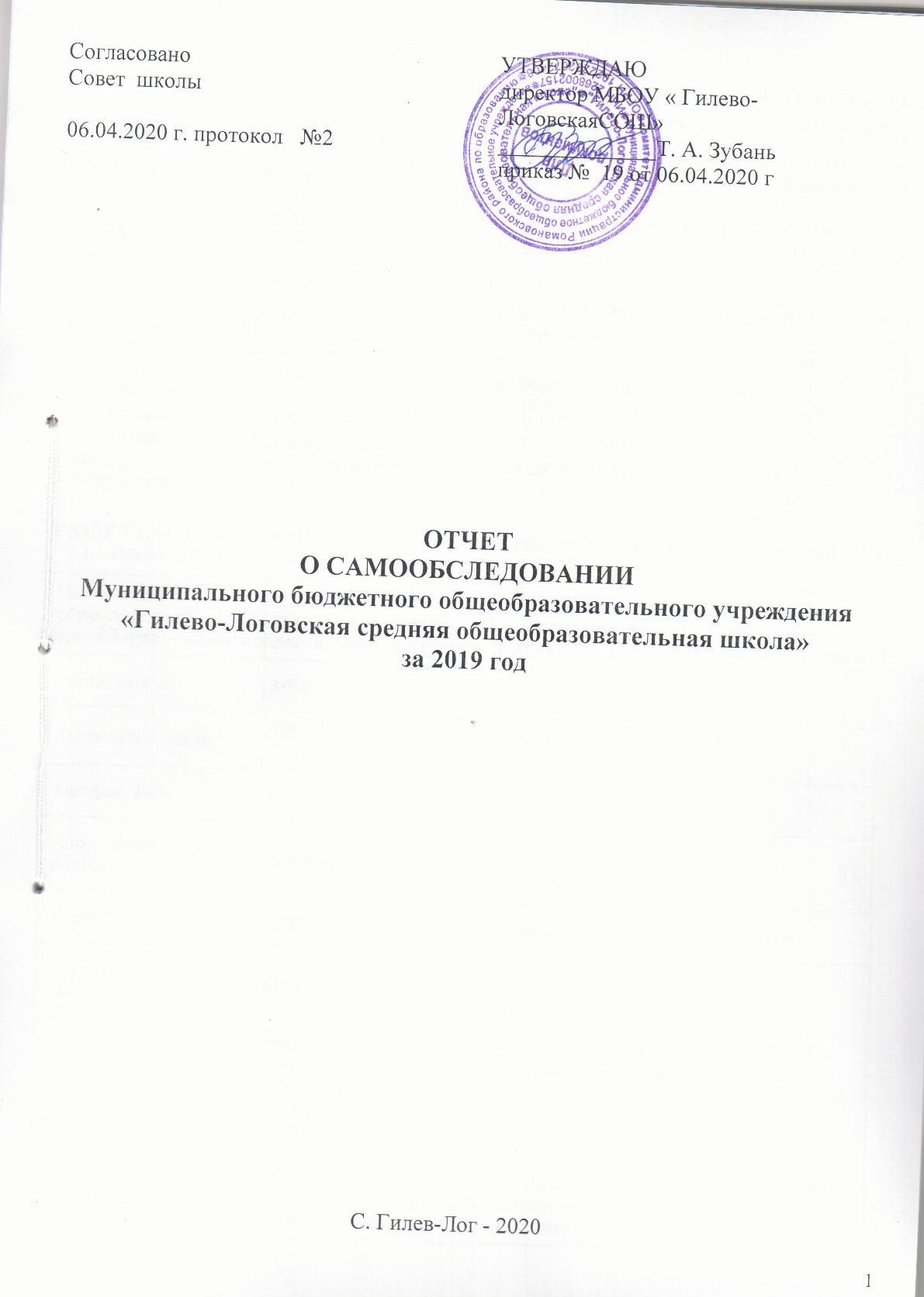 ОГЛАВЛЕНИЕ1 часть: Аналитическая часть2 часть: Таблица «Результаты  анализа  показателей  самообследования»  - стр. 65ВВЕДЕНИЕ.Самообследование образовательной организации регламентируется пунктом 3 части 3 статьи 28 Федерального закона от 29.12.2012 № 273-ФЗ «Об образовании в Российской  Федерации», Приказом Минобрнауки от 14 июня 2013 года № 462 «Об утверждении Порядка проведения самообследования образовательной организацией» в редакции от 14.12.2017 года.Самообследование призвано способствовать развитию системы внутреннего контроля и обеспечение качества образовательных результатов, условий, образовательной программы и образовательного процесса. Процедура самообследования способствует:- получению объективной информации о состоянии образовательного процесса по каждой образовательной программе;- определению степени соответствия реальной ситуации показателям государственной аккредитации и ФГОС, образовательным целям и ожиданиям родителей и учащихся;- рефлексивной оценке результатов деятельности педагогического коллектива,   сознанию своих целей и задач и меры их достижения;-  возможность заявить о своих достижениях;-  выделению существующих проблемных областей, нуждающихся в улучшении;-  поиску путей дальнейшего совершенствования качества образования и развития школы.РАЗДЕЛ 1. Организационно-правовое обеспечение образовательной деятельностиОбщие сведения об  образовательном учреждении2.Общая характеристика ОУМБОУ  «Гилево-Логовская  средняя общеобразовательная школа» является юридическим лицом. Пакет учредительных документов имеется  в полном объеме.   Школа расположена в центре   села в типовом 2-х этажном здании, введенном в строй в 1971 году. Общая площадь занимаемого строения – 1748,2 кв. м. Проектная мощность школы-320 мест, фактическое число учащихся в 2019   году – 68 человек. Всего в школе 11  классов-комплектов, средняя наполняемость классов составляет  6 человек. Сокращение контингента учащихся  связано с  демографической ситуацией в стране и снижением численности  населения   в  селе. Школа имеет центральное отопление, холодное водоснабжение, локальные  канализации, горячее водоснабжение  с помощью водонагревателей. В школе имеются: спортивный зал, библиотека,столовая на 100 посадочных мест, совмещенная с актовым залом, комбинированная школьная мастерская, стадион, спортивный городок,компьютерный класс11  кабинетов, Информационный центр.В школе оборудованы теплые туалеты для учащихся и персонала,  душевые комнаты, имеется уголок личной гигиены для девочек, осуществлен подвод  холодной и горячей воды в кабинеты начальных классов, кабинеты физики и  химии . В школе тепло, освещение по норме. Порядок и чистота  поддерживаются силами сотрудников школы.  В школьной  столовой  установлено  в 2010 году новое технологическое оборудование.  В школе  в 2016 году заменены оконные блоки в учебных помещениях 2 этажа и учебных классах и столовой 1 этажа. Обустроен вход в здание школы: расширены дверные проемы, сделан пандус.  В 2017 году заменена кровля крыши на новую из  профнастила. В 2019 году проведен капитальный ремонт спортивного зала, выполнены следующие работы: замена оконных  блоков и дверных проемов, замена кровли крыши, ремонт отмостки, замена напольного покрытия, ремонт душевых и спортивных раздевалок, обустройство  теплых туалетов, замена электроосвещения в спортивном зале, обустройство тамбура на входе в спортивный зал.    Территория школы благоустроена, по периметру ограждена металлическим и деревянным забором. Площадь земельного участка составляет 2 га и включает дендрарий, цветники, школьный двор. Ежегодно проводятся мероприятия по  поддержанию порядка на территории дендрария.  Но с каждым годом эту работу все сложнее выполнять, это связано со снижением численности обучающихся и с большим объемом работ, которые нужно выполнять.Окружающая школу среда оценивается как благоприятная и дает возможность для организации внеклассной  работы и дополнительного образования.Основным видом деятельности Школы является реализация общеобразовательных программ начального общего, основного общего и среднего общего образования. Также Школа реализует образовательные программы дополнительного образования детей и взрослых.Источники самообследования:Систематизированные данные контроля и оперативной внутришкольной информации. Анализ школьной документации.Анализ посещенных уроков и воспитательных мероприятий.Анализ результатов  итоговых  контрольных работ, учебного мониторинга,  государственной итоговой аттестации учащихся.Системный анализ  отчетов классных руководителей и руководителей ШМО.  Цель работы школы: создание условий для реализации  новых федеральных государственных образовательных стандартов и достижения качественного результата образования субъектов образовательного процесса.Школа работает над решением следующих задач:Обеспечение качественного выполнения программ начального общего, основногообщего и среднего   общего образования.Реализация ФГОС начального общего, основного общего образованияСоздание условий для включения  педагогов в инновационную деятельность, направленную на  формирование универсальных учебных  действий обучающихся.         Создание здоровьесберегающей среды школы. Совершенствование воспитательной системы через интеграцию учебной, внеучебной и семейной деятельности по формированию нравственных и духовных ценностей.Совершенствование  форм  мониторинга  качества  образования  в  школе.  Основными направлениями деятельности школы явились:Повышениепрофессиональнойкомпетенциипедагогов;Повышениекачестваобученностиучащихся;реализация модели  системно-деятельностного подхода в обучении и воспитании;внедрение в учебный процесс современных образовательных технологий;проведение мониторингаучебнойдеятельности.Выводы и рекомендации по разделу:Проведённое самообследование  показало:  Нормативная и организационно-распорядительная документация для реализации образовательной деятельности,  соответствует фактическим условиям на момент самообследования. Внутренняя нормативная документация соответствует действующему законодательству, нормативным положениям в системе образования и Уставу образовательной организации.Система внутреннего мониторинга качества образования выстраивается исходя из проблемного анализа деятельности школы; Планы работы соответствуют имеющимся проблемам, стоящим перед ОУ. Уровень организации управленческой деятельности следует считать удовлетворительным.Перечень действий по устранению выявленных несоответствий. 1. Повысить эффективность управления, соблюдая технологию внутришкольного контроля. Раздел 2. Структура и система управления.2.1. Структура управления.  Управление школой осуществляется в соответствии сФедеральным законом от 29 декабря 2012 г. N 273-ФЗ "Об образовании в Российской Федерации".Структура, порядок формирования, срок полномочий и компетенция коллегиальных органов управления Учреждением, порядок принятия ими решений и выступления от имени Учреждения устанавливаются Уставом в соответствии с законодательством Российской Федерации.Управление школой осуществляется на основе сочетания принципов самоуправления коллектива и единоначалия.Органы управления, действующие в ШколеДля осуществления учебно-методической работы в Школе создано три предметных методических объединения:МО  гуманитарных и социально-экономических дисциплин;МО естественно-научных и математических дисциплин;МО педагогов начального образования.В целях учета мнения обучающихся и родителей (законных представителей) несовершеннолетних обучающихся в Школе действуют школьный творческий центр и  Общешкольный родительский комитет.МБОУ «Гилево-Логовская  СОШ» обеспечена  компьютерной техникой, имеется сайт,  активно используется АИС  «Сетевой регион. Образование», электронная почта. Обеспечена безопасность персональных данных. С 01.09.2018 года  школа перешла на электронный журнал с  использованием АИС  «Сетевой  регион. Образование»,  что  позволяет контролировать качество обученности всех обучающихся, делать результативность обучения доступным родителям и обучающимся.  Система сбора, хранения и обработки информации об учебном процессе традиционная (ВУК по объектам в зависимости от зоны ответственности  администрации школы).        Планирование работы школы обеспечено следующими планами и программами:  Образовательная программа ОУ, программа развития, план работы  школы на учебный год, план финансово-хозяйственной деятельности. Все планы подчинены единой цели –повышение качества, доступности образования.2.2.  Система управленияСтиль управленческой деятельности – демократический, ориентирующий коллектив школы на доверительные отношения и критическую оценку собственной деятельности. Администрация школы старается создать благоприятный психологический микроклимат в коллективе и условия для обучения, воспитания и развития школьников. Управленческая деятельность руководителей школы реализуется через стандартные функции:Информационно-аналитическая функция.Анализ работы школы представлен по блокам: учебно-воспитательная работа всех ступеней обучения, анализ результатов государственной итоговой аттестации выпускников основой и средней  школы, методическая работа, воспитательная работа, Итоги деятельности школы ежегодно заслушиваются на общешкольном родительском собрании  (Публичный отчет директора школы), размещаются  на школьном  сайте.Результат выборочной проверки личных дел педагогов показал, что они ведутся строго в соответствии с установленными в российском законодательстве требованиями.Проверка личных дел обучающихся   показала, что они ведутся в соответствии с требованиями, прописанными в локальном акте ОУ.При работе с приказами выявлено, что все работники вовремя знакомятся с приказами. Планово-прогностическая функцияПланово-прогностическая функция реализуется через Программу развития,  годовое и еженедельное планирование. Планирование осуществляется по всем основным направлениям деятельности. Источником информации для годового планирования служат: протоколы заседаний педагогических советов, совещаний при директоре, методических объединений, справки по итогам контрольно-аналитической деятельности, итоги диагностики учебных результатов образовательного мониторинга.Планирование работы школы включает важнейшие составляющие, такие как: - годовая циклограмма, четвертное  и еженедельное планирование; - руководство и контроль; - планирование по воспитательной работе, - по предупреждению правонарушений и преступлений школьников;- по методической работе, - работе методических объединений, - по обеспечению прав граждан на образование («Всеобуч»); - по профилактике и здоровому образу жизни; - по охране труда, антитеррористической и пожарной безопасности; - по работе с педагогическими кадрами; -по работе школьного самоуправления, - работе с родителями. Процессы управленческой деятельности образовательного учреждения и решения документируются в протоколах педагогического совета, совещаниях при директоре,   Совета школы,  общешкольного родительского собрания.Согласно Положению,  педагогические советы проводятся не менее четырех раз в год для разработки общих подходов к осуществлению педагогической деятельности и подведению итогов. Кроме этого, проводятся педагогические советы, где обсуждаются и решаются вопросы о результатах аттестации школьников по итогам каждой четверти и учебного года, о переводе и допуске к государственной (итоговой) аттестации обучающихся. На педагогических советах решаются, как традиционные, так и тематические вопросы в соответствии с целями и задачами деятельности школы. Контрольно - диагностическая функцияАнализ плана внутришкольного контроля позволяет сделать вывод о том, что администрацией школы учитываются результативность образовательного процесса за предыдущий год и приоритетность основных направлений деятельности. Разработано Положение о ВУК. В поле  зрения  администрации главным остается повышение качества образования.Имеется алгоритм контроля от обозначения проблемы в проблемно -ориентированном анализе работы школы за прошедший год, обозначения этого вопроса в плане на текущий учебный год, издание приказа на начало контроля с приложением плана-задания, наличие аналитической справки и наличие приказа по итогам контроля.Повторный контроль  проводится по мере необходимости.Постоянными объектами контроля в школе являются:- календарно-тематическое планирование;- дневники учащихся;-  тетради учащихся;-  личные дела.- состояние преподавания;- санитарное состояние школы.Планируются актуальные и значимые для школы объекты контроля, в том числе: содержание образования, уровень подготовки обучающихся и педагогов, педагогические технологии, их дифференциация и индивидуализация.Анализ содержания справок, оформленных заместителем директора, позволяет судить о разнообразных объектах и целях контроля. Правовое оформление управления школой, регулирование трудовых отношений и педагогического процесса осуществляется с помощью локальных актов.Локальные акты не противоречат Уставу школы и разработаны в соответствии с основными нормативными документами, регламентирующими деятельность школы.По основным показателям деятельности школы проводится мониторинг. Осуществляется сбор необходимой информации по конечным и промежуточным результатам деятельности. Определены информационные потоки о состоянии управляемого объекта, в том числе: учебные достижения обучающихся по предметным областям, классам,  учителям, ученикам, состояние их здоровья, результаты итоговой и промежуточной аттестации обучающихся; уровень профессиональной компетенции педагогических работников. Администрация школы ежемесячно проводит совещания при директоре по разным организационным, контрольным и др. вопросам для их оперативного решения. На совещаниях при директоре рассматриваются вопросы контрольно-аналитической деятельности по разным направлениям, информационно-аналитические материалы, вопросы режима работы и т.д.Администрацией школы проводится наблюдение за качеством работы  молодых специалистов и других работников, оказывается методическая помощь.Мотивационно - целевая функцияАдминистрацией учреждения создаются определенные условия для удовлетворения основных мотивов и потребностей педагогов, обучающихся и родителей. Для удовлетворения намерений всех участников образовательного процесса, в школе разработано Положение об оплате труда работников МБОУ «Гилево-Логовская СОШ»,  создана комиссия  по распределению стимулирующего фонда и распределению инновационного фонда. В целях стимулирования профессионально - личностного роста педагогов, поддержки и поощрения педагогических работников,  в школе  осуществляется:Представление педагогов  на поощрение отраслевыми наградами, грамотами, благодарностями.Выражение благодарности администрацией школы.Формирование положительного общественного мнения через церемонию награждения педагогов  на общешкольных  торжественных линейках, праздниках, родительских собраниях.   4. Сопровождение педагога во время подготовки и участия в творческих конкурсах и аттестации.   5. Размещение на сайте школы положительного опыта работы педагога.   Режим управления школой:  стратегическое управление     Реализация планов  УВ  работы  за 2019 год :рабочие программы педагогов выполнены  в полном объеме.                 2.3.  Оценка организации взаимодействия семьи и Школы:Педколлективом организовано  информирование родителей (законных представителей) обучающихся о правах и обязанностях обучающихся, о правах, обязанностях и ответственности родителей (законных представителей) в сфере образования;Оформлен социальный паспорт Школы, ведется постоянный учет количества обучающихся из малообеспеченных семей. В ОУ обеспечена доступность для родителей локальных нормативных актов и иных нормативных документов через сайт школы.Питание осуществляется согласно меню, утвержденному Управлением Федеральной службы по надзору в сфере защиты прав потребителейОхват питанием учащихся – 98,5%( питается 67 учащихся из 68 )Составлены технологические карты блюд, которые включены в примерное меню.Систематически проводится С-витаминизация третьих блюд.Доплата родителей за питание составляет в среднем – 350 руб. (с учетом компенсации  250 руб.)  На школьном сайте размещена вся необходимая информация о работе школы. Существует система обратной связи, так что родители, учащиеся могут задать вопрос администрации школы и получить на него ответ, а также внести предложения по планированию , управлению. Выводы и рекомендации по разделу:Проведённое самообследование показало:Структура образовательного учреждения соответствует  функциональным задачам и Уставу;Имеются необходимые локальные нормативные акты (положения, методические рекомендации, указания и др.), определяющие функции структурных элементов системы управления;Происходит  постоянное обновление профессиональных знаний в управленческой и педагогической деятельности коллектива, предупреждение развития негативных явлений в учебном процессе;Система внутреннего мониторинга качества образования соответствует современным требованиям технологии сбора, хранения и обработки информации об учебном процессе;Из вышеизложенного можно сделать выводы:Администрацией школы созданы условия для  функционированияобразовательного учреждения. Сложившаяся в школе структура управления в основном создает условия для реализации педагогическим коллективом целей, задач стабильного функционирования и развития. Выявлено наличие, своевременность оформления организационно-правовых документов, определяющих порядок организации ОУ, его роль и функцию, систему взаимосвязи по подчинению и взаимодействию. Уровень организации управленческой деятельности по функциям следует считать удовлетворительным. Рекомендации:Повысить эффективность управления, соблюдая и совершенствуя технологию внутриучрежденческого контроля. Раздел 3 Содержание и качество подготовки обучающихся.3.1.Контингент учащихсяДанные о контингенте учащихся по состоянию на 31.12.2019 г.    Численность учащихся Вывод:  По данным таблицы можно сделать вывод об  относительной  стабильности   численности обучающихся в  школе за последние 3 года.3.2.Образовательные Программы, реализуемые в школеОбразовательная деятельность в Школе организуется в соответствии с Федеральным законом от 29.12.2012 № 273-ФЗ «Об образовании в Российской Федерации», ФГОС начального общего, основного общего и среднего общего образования, СанПиН 2.4.2.2821-10 «Санитарно-
эпидемиологические требования к условиям и организации обучения в общеобразовательных учреждениях», основными образовательными программами по уровням, включая учебные планы, годовые календарные учебные графики, расписанием занятий.Учебный план 1–4 классов ориентирован на 4-летний нормативный срок освоения основной образовательной программы начального общего образования (реализация ФГОС НОО), 5–9 классов – на 5-летний нормативный срок освоения основной образовательной программы основного
общего образования (реализация ФГОС ООО), 10–11 классов – на 2-летний нормативный срок освоения образовательной программы среднего общего образования (ФкГОС СОО).3.3. Успеваемость и  качество  знанийУспеваемость по  классам за 2018- 2019 учебный год.Успеваемость по  классам на декабрь 2019 года.Качество знаний в старших классахСтатистика показателей за 2016–2019 годыПриведенная статистика показывает, что положительная динамика успешного освоения основных образовательных программ сохраняется. Профильного и углубленного обучения в Школе нет. Обучающихся с ОВЗ в 2019 году в Школе  - 3 учащихся.В 2019 году в ОО   реализуются рабочие программы «Второй иностранный язык: английский язык», «Родной язык: русский язык», «Родная литература: русская литература», которые внесены в основные образовательные программы основного общего образования и начального общего образования. 3.4.Анализ состояния учебной деятельности В 2018-2019 учебном году в четырех классах начальной школы обучалось  25 учащихсяпо программе  УМК «Школа России». Учителя начальных классов,  учитывая основное направление работы нашей школы и опираясь на главные задачи начального образования, считают, что приоритетными задачами НОО  являются:•	 выполнение  требований  ФГОС •	обеспечение содержательной методической преемственности с дошкольными          учреждениями, формирование психологической готовности к школе•	формирование у учащихся мотивационной готовности к учению•	овладение предметными и метапредметными,  личностными результатами•	адаптация учащихся на ступени начального образования и подготовка к дальнейшему обучению в основной школе.Учителя начальной школы добиваются поставленных задач. Учебный год завершён с хорошими результатами: успеваемость составила 100 % , качество обучения  составило 65%.   Качество знаний  осталось  на том же уровне,  что в прошедшем учебном году успеваемость на    5%  выше  чем  в прошедшем учебном году.   Все  учащиеся  освоили  общеобразовательную программу.Учителя создают условия  для развития своих учеников, показывают хороший уровень  формирования у них  УУД. В течении учебного года с целью контроля за уровнем готовности  школьников начального звена к продолжению обучения были проведены административные проверочные работы:•	по итогам повторения за предыдущий год – 3,4 классы•	промежуточная  аттестация учащихся - 2,3,4 классы•	проверка техники чтения – 1-4 классы•	проверка навыков счёта и письма – 1-4 классы•	итоговые  комплексные  работы по русскому языку и математике –1- 4 классыАнализ  итоговых комплексных  работ позволил установить уровень сформированности предметных и метапредметных  знаний  учащихся. Кроме того, были обозначены  пробелы в освоении УУД,  выявлены их причины.Результаты итоговых комплексных работы учащихся:Результаты   годовых  контрольных  работ  по русскому  языку  и математике   во 2 , 3 и 4 классахВ  2018- 19  учебном  году  в 4 классе  проводились  ВПР  по русскому языку, математике и окружающему  миру.  В классе 4 учащихся,  ВПР выполняли  трое,  один ученик с ОВЗ не выполнял. Учащиеся подтвердили  предметные и матапредметные результаты.     Трое учащихся 4 класса справились  с контрольными  работами  по  математике, русскому языку и окружающему  миру  на 4 и 5 выполнили  2 учащихся,   по всем перечисленным  предметам,  получил  неудовлетворительные оценки по математике и русскому языку Игнатенко М.Все  учащихся  переведены в 5-й класс.Уровень подготовки выпускников соответствует у троих  детей требованиям  ФГОС,  слабые  знания по всем  предметам  имеет один ученик  Игнатенко М.  Итоговые работы подтвердили  уровень предметных иметапредметных результатов каждого ученика за курс начальной школы. Учитель  интегрировал  в работе  традиционную методику с личностно- ориентированным обучением.Таким образом, подводя итог анализу процесса обучения  в начальной  школе, необходимо отметить следующие показатели: из 25  учащихся  начальной школы – 5освоили программу 1 класса (1-й класс – 100%), 20 успевают, 13 обучались на «4» и»5», 1  ученик  4 класса ( Игнатенко М.) – имеет  очень  слабые  знания  ( русский язык,  математика,  немецкий  язык) .Причинами, затрудняющими достижение  лучших результатов, по мнению педагогов,  администрации школы являются:•	несформированность психологической готовности к школе у отдельных детей;•	отсутствие помощи со стороны родителей (проблемные семьи);•	низкий уровень мотивации к обучению у отдельных детей.Анализ уровня обученности свидетельствует: учителя начальной школы стараются решать основные задачи  обучения и развития, обеспечивают должный уровень освоения программного материала.  Тем не менее, несмотря на достаточно хорошие  показатели результативности учебной деятельности, в начальной школе есть проблемы, требующие серьёзного внимания:•  выявление детей с ЗПР•   взаимодействие на должном уровне с родителями (особое внимание неблагополучным семьям)Результаты   годовых  контрольных  работ  по русскому  языку  и математике   во 5- 9  классахСлабо  выполнили  работу   по русскому языку учащиеся  7 класса -  получили  5 двоек  это  71,4%, 7  класс  получили неудовлетворительные  оценки по  алгебре   – 25 %  учащихся,  качество 12,5,5%,  а качество знаний  за год 50%.  3.5.Результаты государственной итоговой аттестации:В 2019 году учащиеся 11 класса успешно прошли итоговое сочинение по русскому языку. По итогам испытания все получили «зачет» и были допущены до государственной итоговой аттестации.В 2019 году учащиеся 9 класса впервые сдавали итоговое собеседование по русскому языку в качестве допуска к государственной итоговой аттестации. Результату успешны, все получили «зачет» за итоговое собеседование.Результаты ЕГЭ2016 - 2019 года.Результаты ЕГЭ  в    11 классе  в  2018-2019  учебном  году.Одна  выпускница  11  класса  получили аттестаты  о среднем  общем образовании с отличием и  медалью.  Показали   высокие результаты ЕГЭ -  Шмер Лиза(  русский  язык  - 85б.  математика профильная – 74б.лучший  результат по району, , физика – 53б. ).  Зубань Ярослав(  математика профильная  - 74б. лучший  результат по району,   русский язык -57б., физика – 40б). По  результатам ЕГЭ средний балл по  образовательной  организации  выше районного и краевого по русскому языку,  по математике  профильной и базовой,  по физике   средний балл выше районного, но ниже краевого.                  Результаты  ОГЭ   в  9  классе  в  2019 учебном  году                          Вывод: Анализ  государственной итоговой аттестации учащихся 11 класса показал, что  уровень подготовки выпускников  по всем предметам по математике (профильный и базовый  уровень), русскому языку  выше  средних результатов по  Романовскому району и Алтайскому краю, по физике  выше районного , но ниже чем по Алтайскому краю. Анализ ГИА  учащихся 9 класса показал, что средняя оценка ОГЭ по школе выше районного и краевого по русскому языку, математике, биологии,  обществознанию.  По химии и истории на уровне с районным и выше среднего показателя по краю. По информатике– ниже районного  и на уровне с краевым показателем.3.6.Результаты  Всероссийских проверочных работ, проводимых в 2019  году  .Всероссийские проверочные работы (ВПР) проводились с целью отслеживания диагностики достижения предметных и метапредметных результатов в соответствии с ФГОС НОО, в т. ч. уровня сформированности универсальных учебных действий и овладения межпредметными понятиями. Тексты ВПР были разработаны в соответствии с требованиями ФГОС с учётом примерных образовательных программ. ВПР основаны на системно - деятельностном, компетентностном и уровневом подходе.                                      Итоги  ВПР   в 4 классе в  2019  годуВсего   4 обучающихся  4-ого класса в ВПР приняли участие  3 учащихся, 1 ученик с ОВЗ Итоги  ВПР   в 4 классе  2018 – 2019  учебного  годаСроки проведения с 16.04. 2019г  по 25.04.2019г.    Русский язык.                 Максимальный первичный балл: 38б.   Математика.      Максимальный первичный балл: 20 б.   Окружающий мир.      Максимальный первичный балл: 32бНазначение ВПР по предмету «Математика»- оценить уровень общеобразовательной подготовки обучающихся 4 класса в соответствии с требованиями ФГОС. Правильно выполненная работа оценивалась 18 баллами. Результаты работы по математике:«5»-1,«4»-0, «3»- 1,«2»-0Процент выполнения -100%,  Качество – 50%Результаты работы по математике:Вывод: анализ результатов выполнения заданий по проверяемым элементам содержания и проверяемым умениям по математике свидетельствует о том, что  1 показал отличные знания, 1 учащихся показала удовлетворительные знания.Все учащиеся справились с работой.У обучающихся хорошо развиты: умение выполнять арифметические действия с числами и числовыми выражениями, решать арифметическим способом учебные задачи и задачи, связанные с повседневной жизнью, умение работать с таблицами, графиками, схемами, анализировать и интерпретировать данные, выполнять письменно действия с многозначными числами.Результаты показали наличие проблем в математической подготовке обучающихся, в том числе: умение исследовать, распознавать,   читать, записывать, сравнивать величины, овладение основами пространственного воображения. У учащихся показавших удовлетворительные знания вызвали затруднения задача на  цену,   геометрическая задача,  логическая  задача, вычисление периметра  и площади фигур.                                            Русский языкНазначение ВПР по предмету «Русский язык»- оценить уровень общеобразовательной подготовки обучающихся 4 класса в соответствии с требованиями ФГОС. Вариант проверочной работы состоял из 2-х частей: диктанта и 2-х заданий по написанному тексту и часть 2 содержала 13 заданий. Правильно выполненная работа оценивалась 38 баллами. Все учащиеся справились с работой.Результаты работы по русскому языку«5»- 2, «4»- 0, «3» -1%«2»-0Процент успеваемости -100%,  качество знаний  66,7%Результаты:Вывод: полученные результаты свидетельствуют о  среднем уровне обученности при 100% успеваемости. 2 учащихся ( 67%)показали хорошие и отличные знания.  Обучающиеся умеют: писать под диктовку тексты в соответствии с изученными правилами правописания, выделять предложения с однородными членами, находить главные и второстепенные члены предложения, характеризовать звуки русского языка, определять тему и главную мысль текста, делить его на части, составлять план текста, проводить морфологический разбор имени существительного, прилагательного, разбирать слова по составу, соблюдать в повседневной жизни нормы речевого этикета и правила устного общения. Допускают ошибки при составлении плана текста   задать вопрос по тексту, в объяснении выражения, часть учащихся не умеют соблюдать при письме орфографические и пунктуационные нормы.Окружающий мирНазначение ВПР по предмету «Окружающий мир»- оценить уровень общеобразовательной подготовки обучающихся 4 класса в соответствии с требованиями ФГОС. Правильно выполненная работа оценивалась 32 баллом.Результаты работы по окружающему миру:Работу выполняло 3 учащихся.«5»-0, «4»- 2,«3»- 1«2»-0успеваемость-100%качество знаний- 66,7%Результаты:Вывод: полученные результаты свидетельствуют о том, что 100% обучающихся 4 класса справились с заданиями по окружающему миру. 2 ученика (100%) показали хорошие  знания по предмету. У обучающихся  развиты проверяемые умения: освоение элементарных правил нравственного поведения в мире природы и людей; сформировано уважительное отношение к России, к родному краю, к своей семье, культуре нашей страны; умеют осознанно строить речевое высказывание в соответствии с задачами коммуникации; владеют начальными сведениями о сущности и особенностях объектов, процессов и явлений действительности; умеют анализировать изображение, узнавать изучаемые объекты и явления живой и неживой природы. Испытывают трудности в освоении доступных способов изучения природы, в использовании знаково-символических средств  для решения задач, в понимании информации, представленной разными способами: словесно, в виде таблиц, схем.Выводы по результатам ВПР: по итогам всероссийских проверочных работ большинство четвероклассников успешно освоили программу начального общего образования в соответствии с ФГОС. Результаты ВПР помогут учителям выстроить индивидуальный образовательный маршрут для обучающихся, скорректировать рабочие программы и уделить больше внимания тем темам, которые являются наиболее сложными для учащихся. Кроме того, результаты ВПР могут быть полезны родителям для определения образовательной траектории своих детей.Итоги  ВПР   в 5 классе в  2019  годуВсего   9 обучающихся 5-ого класса в ВПР приняли участие  8 учащихся, одна ученица с ОВЗ,  ВПР  не выполняла. Итоги  ВПР   в 5 классе  2018 – 2019  учебного  годаСроки проведения с 16.04. 2019г  по 25.04.2019г.Русский язык.                 Максимальный первичный балл: 45б. Математика.      Максимальный первичный балл: 20 б.  История.                 Максимальный первичный балл: 15б. Биология.                      Максимальный первичный балл: 27б.  Выводы:  Учащиеся  5  класса  в основном  подтвердили  свои  знания  при выполнении ВПР.Результаты ВПР  в 5 классе  за 2019  год:Выводы по результатам ВПР: по итогам всероссийских проверочных работ большинство пятиклассников успешно освоили программу пятого класса общего образования в соответствии с ФГОС. Результаты ВПР помогут учителям выстроить индивидуальный образовательный маршрут для обучающихся, скорректировать рабочие программы и уделить больше внимания тем темам, которые являются наиболее сложными для учащихся. Кроме того, результаты ВПР могут быть полезны родителям для определения образовательной траектории своих детей.Оценивая результаты ВПР по истории, можно сказать, что обучающиеся удовлетворительно справились с работой.  Результаты проведенного анализа указывают на необходимость дифференцированного подхода в процессе обучения. В 2019-20 учебном году при подготовке к ВПР необходимо уделить особое внимание заданиям №1, 6-8.Полученные результаты ВПР указывают на пробелы в знаниях , умениях и навыках учащихся, которые должны формироваться в курсе математики основной школы .Это умения выполнять арифметические действия, сочетая устные и письменные приемы ;интерпретировать диаграммы, таблицы. Рекомендации:В промежуток времени до конца учебного года продолжить работу с учащимися по формированию устойчивых вычислительных навыковУсилить практическую направленность обучения , включая задания на действия с таблицами, диаграммамиБольше уделять времени на развитие логического мышленияУсилить теоретическую подготовку учащихся.Выводы: по результатам ВПР  обучающиеся 5класса по биологии  в целом справились с предложенной работой и показали хороший базовый уровень достижения предметных иметапредметных результатов, однако результаты отдельных заданий требуют дополнительной работы по устранению недочётов.Результаты проведенного анализа заставляют еще раз указать нанеобходимость дифференцированного подхода в процессе обучения:учителю необходимо иметь реальные представления об уровне подготовки каждого обучающегося и ставить перед ним ту цель, которую он можетреализовать.Вывод: В работе ВПР по русскому языку допущены типичные ошибки: - в постановке ударения- в образовании формы слова- подборе антонимов- определение основной мысли текстаРезультаты ВПР по русскому языку показали,   что  причинами  данных недостатков являются следующие факторы:- разного уровня задания по степени сложности и учащиеся не смогли сориентироваться по времени выполнения их.- не все достаточно на высоком уровне усвоили программу по усвоению необходимых навыков, умений и знаний.Рекомендации: Учителю русского языка продолжить работу над темами: Постановка ударения.  Формы словообразования. Подбор антонимов. Определение основной  мысли текста.       Итоги  ВПР   в 6 классе  в 2018 – 2019 учебном году      Сроки проведения с 17.04. 2018г  по 26.04.2018г.Результаты ВПР  в 6 классе  за 2019  год:Выводы:  Учащиеся  6  класса  в основном  подтвердили  свои  знания  при выполнении ВПР  по биологии,  географии, истории математике и русскому языку,   Слабее выполнили  работу по обществознанию (процент выполнения 83,3% , процент качества всего  16,7%,   а по всем  четвертям  успеваемость и  процент качества знаний 100%),  по математике  процент  выполнения 75%,  качество – 25%,   за четверть процент успеваемости 100%,  качество  - 75.        Вывод: обучающиеся 6 класс  в целом справились с предложенной работой по географии  и показали базовый уровень  достижения предметных и метапредметных результатов, однако результаты отдельных заданий требуютдополнительной работы по устранению недочётовРекомендации учителю     географии:           -по  результатам анализа спланировать коррекционную работу по устранению выявленных пробелов;- организовать  сопутствующее повторение на уроках по темам, проблемным для класса в целом;-  организовать       индивидуальные тренировочные упражнения для учащихся по разделам учебного курса, вызвавшим наибольшее затруднение;       - на уроках организовать на достаточном уровне работу с текстовой и картографической информацией,       что должно обеспечить формирование коммуникативной компетентности школьника: «погружаясь в текст»,грамотно  его интерпретировать, выделять разные виды информации и использовать её в своей работе;      - совершенствовать  навыки работы учащихся со справочной литературой.     Вывод: обучающиеся 6-м классе в целом справились с предложенной работой по биологии  и показали базовый уровень достижения предметных и метапредметных результатов, однако результаты отдельных заданий требуют дополнительной работы по устранению недочётов.Рекомендации  учителю биологии:- по результатам анализа спланировать коррекционную работу по устранению выявленных пробелов;- организовать  сопутствующее повторение на уроках по темам, проблемным для класса в целом;- организовать  индивидуальные тренировочные упражнения для учащихся по разделам учебного курса, вызвавшим наибольшее затруднение; - на уроках организовать на достаточном уровне работу с текстовой и схематической информацией, что должно обеспечить формирование коммуникативной компетентности школьника: «погружаясь в текст», грамотно его интерпретировать, выделять разные виды информации и использовать её в своей работе;- совершенствовать навыки работы обучающихся со справочной литературойПричины низких результатов ВПР по обществознанию:1. Некоторые задания в предложенной работе не соответствовали  программному материалу.  Не изучались проверяемые  элементы по теме «Общество, сферы общественной жизни»: 1 Общество как форма жизнедеятельности людей. Взаимосвязь общества и природы. 2 Экономика – основа жизни общества. Виды экономической деятельности . 3 Социальная сфера современного общества. Социальные группы .4 Политическая сфера общества. Государство. Современное Российское государство. Конституция РФ 5. Место нашей Родины среди современных государств. Участие России в международных организациях 6 Культура. Духовные ценности. Традиционные ценности российского народа.2. Времени на выполнение работы отводится недостаточно, т.к. некоторые задания требуют обширных обдуманных ответов. Дети давали ответы на простом, обыденном языке.Выводы: Оценивая результаты ВПР по обществознанию в 6 классе, можно сказать, что обучающиеся удовлетворительно справились с работой.  Результаты проведенного анализа указывают на необходимость  отработки знаний и умений по проверяемым темам в процессе обучения. В 2019-20 учебном году при подготовке к ВПР необходимо уделить особое внимание заданиям  № 3, 6, 8.При выполнении ВПР по русскому языку Допущены типичные ошибки: - правописание сложных прилагательных- в образовании формы слова- подборе синонимов- определение основной мысли текста- определение лексического значения слова Вывод: причиной данных недостатков являются  следующие факторы:- разного уровня задания по степени сложности и учащиеся не смогли сориентироваться по времени выполнения их.- не все достаточно на высоком уровне усвоили программу по усвоению необходимых навыков, умений и знаний.Результаты проведенного анализа указывают на необходимость  отработки знаний и умений по проверяемым темам в процессе обучения. В 2019-20 учебном году при подготовке к ВПР необходимо уделить особое внимание проверяемым темам, в которых были допущены ошибкиВывод:обучающиеся6классавцеломсправилисьспредложеннойработой по математике ипоказалихорошийуровеньдостиженияпредметныхиметапредметныхрезультатов,достаточно успешно справились с большинством заданий .Исключением стали задания  5 и 13.Результатыотдельныхзаданийтребуютдополнительнойработыпоустранениюнедочётов.Рекомендации учителю математики:1порезультатаманализаспланироватькоррекционнуюработупоустранениювыявленныхпробелов;2организоватьсопутствующееповторениенаурокахпотемам,проблемнымдляклассавцелом;3 особое внимание уделить развитию и совершенствованию умения решать тестовые задачи4  работать с информацией,представленной в графическом, текстовом,табличном виде; 5 решать геометрические задачи; 6 развивать навыки самоконтроля,сравнения полученного результата с вопросом задачи.Результаты ВПР            6 класс           история          11.04.2019 г.Работу писали 5 учащихся,  из них получили:оценку "5"-2, оценку "4"  - 2 , оценку "3"  - 1,оценку "2"  - 0Выводы:1. Историю России учащиеся знают лучше, чем историю Средних веков.2. Знание исторических источников и архитектурных памятников находится на высоком уровне.3. Низкий уровень знаний по историческим личностям, терминологии и родному краю.Рекомендации:1.Продолжить формирование умений и навыков определять исторические термины и давать им исчерпывающие, точные определения.2. Чаще давать учащимся письменные задания развернутого характера (например, что положительного вы можете отметить в личности Дмитрия Донского).3. Нацелить учащихся на запоминание исторических терминов, дат, персоналий. Здесь помогут разнообразные внеурочные мероприятия: викторины, ребусы,  кроссворды, интерактивные игры, синквейны.4. Использовать на уроках чаще тестовый материал с повышенным уровнем сложности с целью развития навыков и умений работать с тестовыми заданиями.5. Уделять больше внимания на изучение родного края.Итоги  ВПР   в 7 классе  2018 – 2019  учебного  года( в режиме апробации)Сроки проведения с  02.04. по 25.04.2019 годаПроверочная работа  по немецкому  языку выявляет соответствие уровня сформированности  иноязычной коммуникативной компетенции учеников:- Аудирование- Чтение текста вслух- Говорение- Чтение с пониманием основного содержания текста- Грамматические навыки- Лексические навыкиПроцент выполнения -85,7%, качество знаний – 71,4%На достаточном уровне у учащихся сформированы умения: - Аудирование с пониманием запрашиваемой информации в прослушанном тексте- Грамматические навыки-Чтение с пониманием основного содержания- Лексико- грамматические навыкиСлабее сформированы навыки:-Осмысленного чтения-Говорения(описание фотографии)Вывод: обучающиеся 7 класса в целом справились с предложенной работой и показали базовый, уровень достижения предметных и метапредметных результатов, однако результаты отдельных заданий требуют дополнительной работы по устранению недочётов.Рекомендации учителю немецкого языка:- по результатам анализа спланировать коррекционную работу по устранению выявленных пробелов;- организовать  сопутствующее повторение на уроках по темам, проблемным для класса в целом;- организовать  индивидуальные тренировочные упражнения для учащихся по разделам учебного курса, вызвавшим наибольшее затруднение; - на уроках организовать на достаточном уровне  работу с прослушиванием  текстов, что должно обеспечить формирование навыков аудирования школьников-на уроках организовать работу с текстами для лучшего развития умений осмысленного чтения и произносительных навыковКлассному руководителю1.Ознакомить родителей обучающихся с результатами ВПР по немецкому языку Времени на выполнение работы по обществознанию недостаточно, т.к. некоторые задания требуют обширных обдуманных ответов. Дети давали ответы на простом, обыденном языке.Процент выполнения -100%, качество знаний – 71,4%Выводы:   обучающиеся 7 класса в целом справились с предложенной работой и показали базовый уровень достижения предметных и метапредметных результатов, однако результаты отдельных заданий требуют дополнительной работы по устранению недочётов. Рекомендации учителю:-по результатам анализа спланировать коррекционную работу по устранению выявленных пробелов;- организовать  сопутствующее повторение на уроках по темам, проблемным для класса в целом;-организовать  индивидуальные тренировочные упражнения для учащихся по разделам учебного курса, вызвавшим наибольшее затруднение.Результаты выполнения  ВПР  по русскому языку:. На высоком уровне у учащихся сформированы умения:-  вставить правильно орфограммы в слове- расставить знаки препинания в сложных предложениях- морфемный и словообразовательный разбор слова- морфологический и синтаксический разборыПроцент выполнения -100%, качество знаний – 28,6% Допущены типичные ошибки: - определение времени причастия- постановка ударения в словах- правописание производных предлогов- определение основной мысли текста- определение лексического значения слова-знак завершения в вопросительных предложениях- запятые при причастном и деепричастном оборотах.4. Вывод: причиной данных недостатков являются  следующие факторы:- разного уровня задания по степени сложности и учащиеся не смогли сориентироваться по времени выполнения их.- не все достаточно на высоком уровне усвоили программу по усвоению необходимых навыков, умений и знаний.Вывод и рекомендации: обучающиеся 7 класса в целом справились с предложенной работой и показали базовый уровень достижения предметных и метапредметных результатов, однако результаты отдельных заданий требуют дополнительной работы по устранению недочётов.Рекомендации учителю русского языка: Доработать темы: определение времени причастия,  постановка ударения в словах, правописание производных предлогов, определение основной мысли текста, определение лексического значения словах,  знак завершения в вопросительных предложениях,  запятые при причастном и деепричастном оборотах.Сравнение результатов ВПР с полугодовыми оценками по биологии:Оценку «4» подтвердили  5 учащихся. Оценку «3» повысил 1 учащийся. Оценку «4» понизил 1учащийся.IV. Проблемно-ориентированный анализ итогов ВПРРабота состоит из 13 заданий, различающихся формой и уровнем сложностиПравильный ответ на каждое из заданий 2.1,2.2,3.4,5.1,6.1,7,11,13.1 оценивается 1 баллом.Полный правильный ответ на каждое из заданий 2.3,3,4.1,8.1,9,10.1 оценивается 2 баллами. Если в ответе допущена одна ошибка (в том числе написана лишняя цифра или ненаписана одна необходимая цифра), выставляется 1 балл; если допущено две или более ошибки – 0 балл.На высоком уровне у учащихся сформированы умения:-Работа с рисунками, определение признаков животных.-Название наук о природе, животных.- Вопросы симметрии тела.-вопросы экологииПроцент выполнения -100%, качество знаний – 75%Допущены типичные ошибки:- строение и работа организма;-систематические группы-циклы развития паразитических червей-способы питания организмовВывод: обучающиеся 7 класса справились с предложенной работой и показали базовый, уровень достижения предметных и метапредметных результатов, однако результаты отдельных заданий требуют дополнительной работы по устранению недочётов.Рекомендации учителю биологии:- по результатам анализа спланировать коррекционную работу по устранению выявленных пробелов;- организовать  сопутствующее повторение на уроках по темам, проблемным для класса в целом;-организовать  индивидуальные тренировочные упражнения для учащихся по разделам учебного курса, вызвавшим наибольшее затруднение.При выполнении  ВПР по географии  в 7 классе  наиболее успешно были выполнены задания, в которых проверялось:- обозначение объектов на карте- смысловое чтение-сформированность представлений о географических объектах, явлениях, закономерностях, владение понятийным аппаратом географии- умение осознанно использовать речевые средства для выражения своих мыслей; владение письменной речью- первичные компетенции использования территориального подхода как основы географического мышленияПроцент выполнения -100%, качество знаний – 37,5%Вызвали затруднения задания:- умения и навыки использования разнообразных географических знаний для объяснения и оценки явлений и процессов, самостоятельного оценивания уровня безопасности окружающей среды, соблюдения мер безопасности в случае природных стихийных бедствий.-определение географических координат и расстояний.-работа с климатограммами.-часовые пояса.Вывод: обучающиеся 7 класса в целом справились с предложенной работой и показали базовый, уровень достижения предметных и метапредметных результатов, однако результаты отдельных заданий требуют дополнительной работы по устранению недочётов.Рекомендации учителю:- повысить уровень мотивации в изучении предмета география- повысить уровень подготовки учащихся- совершенствовать навыки работы обучающихся со справочной литературой и текстовой информацией.- по результатам анализа спланировать коррекционную работу по устранению выявленных пробелов;- организовать  сопутствующее повторение на уроках по темам, проблемным для класса в целом;- организовать  индивидуальные тренировочные упражнения для учащихся по разделам учебного курса, вызвавшим наибольшее затруднение; - на уроках организовать на достаточном уровне  работу с текстовой информацией, что должно обеспечить формирование коммуникативной компетентности школьника: «погружаясь в текст», грамотно его интерпретировать, выделять разные виды информации и использовать её в своей работе;- совершенствовать навыки работы обучающихся со справочной литературой и географическими источниками.Классному руководителю:1.ознакомить родителей обучающихся с результатами ВПР по географии.Результаты  ВПР  по математике в 7 классе.Процент выполнения -85,7%, качество знаний – 14,3%.Вывод:  обучающиеся 7 класса в целом справились с предложенной работой и показали базовый уровень достижения предметных и метапредметных результатов, однако результаты отдельных заданий требуют дополнительной работы по устранению недочётов. Рекомендации учителю математики:- по результатам анализа спланировать коррекционную работу по устранению выявленных пробелов;- организовать  сопутствующее повторение на уроках по темам, проблемным для класса в целом;-организовать  индивидуальные тренировочные упражнения для учащихся по разделам учебного курса, вызвавшим наибольшее затруднение.  Продолжить отработку  вычислительных навыков,  умение решать несложные  логические  задачи, применять геометрические факты  при решении задач,  решение  текстовых  задач  на движение, производительность, покупки.Результаты ВПР     в       7 классе по  историиВсего в классе 8 учащихся.Работу писали 8 учащихся,  из нихоценку "5" получили 1 человек, оценку "4"  - 5 оценку "3"  - 2 оценку "2"  - 0Процент выполнения -100%, качество знаний – 85,7%.Выводы:1. Историю России учащиеся знают лучше, чем историю Нового времени..2. Знание исторических источников и архитектурных памятников находится на высоком уровне.3. Низкий уровень знаний по историческим личностям.Рекомендации:1. Чаще давать учащимся письменные задания развернутого характера (например, выявлять причинно-следственные связи событий с указанием в них роли той или иной исторической личности).3. Нацелить учащихся на запоминание исторических терминов, дат, персоналий Всеобщей истории. Здесь помогут разнообразные внеурочные мероприятия: викторины, ребусы,  кроссворды, интерактивные игры, синквейны.4. Использовать на уроках чаще тестовый материал с повышенным уровнем сложности с целью развития навыков и умений работать с тестовыми заданиями.5. Уделять больше внимания на изучение родного края.РезультатыВПР по физике показали результативность обученности, ниже  текущей за 3 четвертьПроцент выполнения -87,5%, качество знаний – 25%.Проблемно-ориентированный анализ итоговВПР1.Работа состояла из 11заданий, работа объемная.  Для учащихся 7 класса времени 45мин было не достаточно. Многие задания требовали обоснования, рассуждения, объяснения ,что вызвало у учащихся затруднение.  Задания 10-11 это комбинированные задачи . объемные ,требующие представить рисунок, перевод единиц измерения в систему СИ, использование формул всего курса. ВЫВОД: результаты заданий требуют дополнительной работы по устранению недочетов.Рекомендации учителю:1 Спланировать работу по устранению пробелов2 Организовать тренировочные упражнения по разделам курса, вызвавшим             затруднения.3Учить работать с текстовой информацией, выделять разные виды информации и использовать ее в своей работе.Учащимся: 1 Добросовестнее выполнять домашние задания. 2 Больше читать  справочной и дополнительной литературы по предмету.3 Учиться  рассуждать, выражать  свое мнение, свою позицию при обсужденияхРезультаты ВПР  в 7 классе  за 2019 год: В 7 классе проводились  ВПР  по 8 предметам  в режиме апробации.  Анализируя,   результаты  ВПР в 7 классе в целом учащиеся в основном справились с предложенными  работами и показали базовый уровень достижения предметных и метапредметных результатов, однако результаты отдельных заданий по всем  предметам требуют дополнительной работы по устранению недочётов. Низкий уровень качества знаний  показали  учащиеся по математике 14,3%, удовлетворительный уровень по физике 25%, по русскому языку 28,6%, по географии 37,5%.Итоги   ВПР   в 11 классе   в 2018 -201 9  учебном  годуРезультаты ВПР по истории в 11 классе.Сравнение результатов ВПР с полугодовыми оценками по истории:Оценку (5) подтвердили 3 учащихся – 75%Не подтвердили свои оценки, понижение качества  у 1 учащихся – 25%. IV. Проблемно-ориентированный анализ итогов ВПР1.  Работа состоит из 12 заданий. Ответом к каждому из заданий 1,  6,  и 7 является слово или словосочетание. Задания 2–4 и 8–12 предполагают свободный ответ. Задание 5 – соотношение даты, события и деятеля.Задание 10 – история родного краяЗадания 11 и 12 являются альтернативными: обучающийся должен выбрать одно из событий (процессов) и выполнить задание только относительно этого события (процесса).На достаточном уровне у учащихся сформированы умения: - Умение работы с текстовым историческим источником- Знание основных фактов, процессов, явлений, персоналий- Умения работы с исторической картойДопущены типичные ошибки:- Проверка знаний терминов- Знание исторических деятелей-Умение устанавливать причинно-следственные связиВывод: обучающиеся 11 класса в целом справились с предложенной работой и показали базовый, уровень достижения предметных и метапредметных результатов, однако результаты отдельных заданий требуют дополнительной работы по устранению недочётов.Рекомендации учителю истории:- по результатам анализа спланировать коррекционную работу по устранению выявленных пробелов;- организовать  сопутствующее повторение на уроках по темам, проблемным для класса в целом;- организовать  индивидуальные тренировочные упражнения для учащихся по разделам учебного курса, вызвавшим наибольшее затруднение; - на уроках организовать на достаточном уровне  работу с текстовой информацией, что должно обеспечить формирование коммуникативной компетентности школьника: «погружаясь в текст», грамотно его интерпретировать, выделять разные виды информации и использовать её в своей работе;- на уроках   проводить  умение устанавливать причинно-следственные связи, поисковые работы (с ориентацией на отбор нужной информации), исследовательские и другие;- совершенствовать навыки работы обучающихся со справочной литературой и историческими источниками.Классному руководителю1.Ознакомить родителей обучающихся с результатами ВПР по истории Результаты ВПР по физике в 11 классе.результаты ВПР показали результативность обученности,  сравнивая с текущей успеваемостью  за I полугодие, учащиеся в основном  подтвердили свои  знания.Вывод: обучающиеся 11 классацелом справились с предложенной работой и показали базовый уровень достижения предметных и метапредметных результатов, однако результаты отдельных заданий требуют дополнительной работы по устранению недочётов.Рекомендации:по результатам анализа спланировать коррекционную работу по устранению выявленных пробелов;организовать сопутствующее повторение на уроках по темам, проблемным для класса вцелом;организовать индивидуальные тренировочные упражнения для учащихся по разделам учебного курса, вызвавшим наибольшеезатруднение;на уроках организовать на достаточном уровне работу с текстовой информацией, что должно обеспечить формирование коммуникативной компетентности школьника: «погружаясь в текст», грамотно его интерпретировать, выделять разные виды информации и использовать её в своейработе;на уроках проводить виды чтения: поисковые (с ориентацией на отбор нужной информации), исследовательские идругие;совершенствовать навыки работы обучающихся со справочнойлитературой.- учащимся и их родителям:добросовестнее относиться к выполнению домашних заданий, работе науроке;больше читать справочной и дополнительной литературы попредмету;не стесняться выражать свое мнение, отстаивать свою позицию, подбирать аргументы для доказательства своейправоты;не стесняться и не бояться обращаться к учителю с вопросами илипросьбами объяснить непонятый материал.Результаты ВПР по географии в 11 классе. Сравнивая результаты ВПР с полугодовыми оценками по географии.Все учащиеся подтвердили свои оценки  за полугодие Вывод: обучающиеся 11 класса в целом справились с предложенной работой и показали базовый, уровень достижения предметных и метапредметных результатов, однако результаты отдельных заданий требуют дополнительной работы по устранению недочётов.Результаты ВПР по немецкому языку в 11 классе.Сравнения результаты ВПР с полугодовыми оценками по немецкому языку:Оценку (4) подтвердил 1 учащийся – 25%Не подтвердил свою оценку, понижение качества  у 1 учащегося – 25%. IV. Проблемно-ориентированный анализ итогов ВПР1.  Работа состоит из 18 заданий. Ответом к каждому из заданий 1-5,  6,  и 13-18 является цифра или последовательность цифр.       Ответом к каждому из заданий 7-12 является грамматическая форма, состоящая из одного или нескольких слов.2. Проверочная работа выявляет соответствие уровня сформированности  иноязычной коммуникативной компетенции учеников:- Аудирование- Чтение- Грамматические навыки- Лексико-грамматические навыкиНа достаточном уровне у учащихся сформированы умения: - Чтение с пониманием основного содержания- Грамматические навыки- Лексико- грамматические навыкиСлабее сформированы навыки:-АудированияВывод: обучающиеся 11 класса в целом справились с предложенной работой и показали базовый, уровень достижения предметных и метапредметных результатов, однако результаты отдельных заданий требуют дополнительной работы по устранению недочётов.Рекомендации учителю немецкого языка:- по результатам анализа спланировать коррекционную работу по устранению выявленных пробелов;- организовать  сопутствующее повторение на уроках по темам, проблемным для класса в целом;- на уроках организовать на достаточном уровне  работу с прослушиванием  текстов, что должно обеспечить формирование навыков аудирования школьников Классному руководителю 1.Ознакомить родителей обучающихся с результатами ВПР по немецкому языку Результаты ВПР  по химии в 11 классе:  результаты ВПР показали результативность обученности,  сравнивая с текущей успеваемостью  за I полугодие, учащиеся в основном  подтвердили свои  знания.Навысокомуровнеуучащихсясформированыумения:- определить по изображенной модели электронного строения атома символ элемента, число протонов в ядре, №группы и чем является простое вещество (металл или неметалл);-  определять вид химической связи по приведенным характеристикам;- определять принадлежность веществ к классам органических и неорганических соединений;- составлять уравнения химических реакций и определять их вид;- определить окислитель и восстановитель, составить электронный баланс и применить его для расстановки коэффициентов;- писать молекулярные уравнения реакций, с помощью которых  можно осуществить превращения.Допущенытипичныеошибки:- неправильно соотнесли рисунок и изображенный метод получения газа на нем;- неправильно произвели расчеты в задачах или не сделали ихIII.Выводирекомендации:Вывод: обучающиеся 11 классов в целом справились с предложенной работой и показали базовый уровень достижения предметных и метапредметных результатов, однако результаты отдельных заданий требуют дополнительной работы по устранению недочётов.Рекомендации   учителю- разобрать типичные ошибки с классом и индивидуально, а также более подробно, остановиться на данных вопросах при повторении и обобщении курса химии в следующем учебном году с учащимися 10-х и 11-х классов;-провести коррекцию и закрепление понятий, умений и навыков. Особое внимание следует уделить разделу «Органическая химия»;- больше внимания уделять работе с тестами, в том числе содержащимиодновременно несколько видов тестирования по предмету, развивая умение учащихся;рационально использовать время при работе с тестовыми заданиями и с большим объёмом заданий;-необходимо вырабатывать умения осмысленного чтения задания и написанияучащимися верного требуемого ответа.Результаты ВПР по биологии в 11 классе.Сравнения, результаты ВПР с полугодовыми оценками по биологии:Оценку (5) подтвердил 1 учащийся. Оценку (4) повысил 1 учащийся. Проблемно-ориентированный анализ итогов ВПРРабота состоит из 14 заданий, различающихся формой и уровнем сложностиПравильный ответ на каждое из заданий 1.1, 1.2, 3, 4, 6.1, 6.2, 8, 10.1, 10.2, 11.1,12.1–12.3 оценивается 1 баллом.Полный правильный ответ на каждое из заданий 2.1, 2.2, 5, 7, 9 оценивается2 баллами. Если в ответе допущена одна ошибка (в том числе написана лишняя цифра или ненаписана одна необходимая цифра), выставляется 1 балл; если допущено две или болееошибки – 0 баллов.Задания 2.3, 11.2, 13 и 14 оцениваются в соответствии с критериями оценивания.
Максимальный балл за работу – 32.На высоком уровне у учащихся сформированы умения:-Работа на анализ представленных рисунков, графиков- решение биологических задач по генетике-вопросы экологииДопущены типичные ошибки:- строение и работа организма;-таблица генетического кодаВывод: обучающиеся 11 класса справились с предложенной работой и показали базовый, уровень достижения предметных и метапредметных результатов, однако результаты отдельных заданий требуют дополнительной работы по устранению недочётов.Рекомендации   учителю биологии:- по результатам анализа спланировать коррекционную работу по устранению выявленных пробелов;- организовать  сопутствующее повторение на уроках по темам, проблемным для класса в целом;-организовать  индивидуальные тренировочные упражнения для учащихся по разделам учебного курса, вызвавшим наибольшеезатрудРезультаты ВПР  в11 классе  за 2019 год:Учащиеся  11 класса  успешно  выполнили  ВПР,   по всем предметам  одиннадцатиклассники  подтвердили свои знания.3.7. Результаты участия в районных олимпиадах по общеобразовательным предметам  в  2019  году По сравнению с прошлым   годом  результативность участия значительно снизилась. Вывод:  Результаты муниципального этапа по сравнению с прошлым годом гораздо слабее.  В школе необходимо активизировать работу с сильными учащимися, ориентированную на подготовку к  участию в олимпиадах и других конкурсах по предметам.3.9. Интеллектуальные  и творческие достижения учащихся  за 2019  год3.10. Спортивные   достижения       обучающихся за 2019 учебный  год. 08.01.2019 г Районные соревнования по баскетболу «Рождественские встречи»Команда девочек – 3 место06.05.2019г. Легкоатлетический забег «Кольцо Победы», посвящённого 74-й годовщине победы  в ВОВ 1941-1945 гг.          16 мая  2019г. Районные соревнования по легкой атлетике среди школьников  Романовского района.Эстафета  4* 60  ( девочки)  1 местоЭстафета  4* 60  ( мальчики)  3 местоОсенний кросс-  27.09.2019 г17.10.2019 г-  Районные соревнования по баскетболу «КЭС – баскет»  среди юношей – 3 местоВывод: Учащиеся школы  стараются принимать участие в спортивных мероприятиях районного уровня, показывая хорошие результаты, что очень сложно в связи с уменьшением численности обучающихся.  Есть  результативное участие школьников в заочных конкурсах всероссийского уровня.Раздел 4. Организация учебного процесса.Образовательные  программы, реализуемые в общеобразовательном учреждении.1. Тип образовательных программ  общеобразовательная2. Уровень реализуемых образовательных программ начальное общее, основное общее исреднее общее образование3. Формы освоения образовательныхпрограммочная			При разработке учебного плана   ОУ учтены результаты внутришкольной оценки качества образования, результатов итоговой аттестации, запросы субъектов образовательного процесса, имеющийся кадровый потенциал и учебно-методическое обеспечение, приоритеты образовательной деятельности. Учебный план школы предусматривает ступенчатый режим обучения в 1 классе, сохраняет преемственность в реализации  изучения иностранного языка. Все предметы учебного плана  полностью поддерживаются  авторскими учебными программами. В течение трех последних лет выполнение  учебного плана обеспечено на оптимальном уровне (99-100%). Учебный план, регламентирующий урочную деятельность, тесно увязан с внеурочной деятельностью.           Максимальная учебная нагрузка обучающихся, предусмотренная учебными планами, соответствует требованиям  СанПиНа.Годовой календарный учебный график составляется в соответствии с  рекомендациями Министерства образования и науки Алтайского края ежегодно в августе месяце,  рассматривается на педагогическом совете, утверждается приказом директора школы, соблюдается в полном объеме. Расписание учебных занятий в соответствии с нормативными документами  утверждается  руководителем ОУ. Расписание занятий, режим работы ОУ соответствует  уставу (пятидневная  рабочая неделя) и требованиям СанПиН.  Расписание занятий предусматривает на первой ступени обучения чередование основных предметов с уроками музыки, ИЗО, технологии, физкультуры. На второй ступени обучения чередование предметов естественно- математического и гуманитарного циклов, дневную и недельную работоспособность обучающихся.  Для обучающихся 5-9 классов сдвоенные уроки предусмотрены только для  проведения уроков технологии.  Продолжительность перемен между уроками составляет не менее 10 минут, большой перемены (после 2 и 3 уроков) - 15 минут. Учебный план, расписание уроков  соотносятся  в части: - наименования учебных предметов;- количества часов;  - соблюдения предельно допустимой аудиторной учебной нагрузки и объема времени, отведенного учебным планом образовательного учреждения для изучения учебных предметов;  - реализации индивидуальных учебных планов.        С целью формирования положительной мотивации  обучения, развития познавательной активности и интересов учащихся  запланированы и проводятся  школьные предметные олимпиады, декады, конкурсы. Вывод: в школе сложились оптимальные организационные условия, обеспечивающие реализацию образовательных программ.Раздел 5  Востребованность выпускников.Распределение выпускников основной школы  Таким образом,  решили продолжить обучение в  10 классе 4 учащихся, получивших основное общее образование.Распределение выпускников 11классаКоличество выпускников 11 класса, продолживших обучение. Итоги поступления в ВУЗы  2012-2019 годах Итоги поступления в ССУЗы в 2012-2019 годахВывод:  для школы характернастабильно высокая востребованность выпускников (100%) и их готовность  к продолжению обучения составляет традиционно 100%. Выпускники школы учатся в  ВУЗах и СПУЗах города  Барнаула, Новосибирска, Санкт-Петербурга,Томска.Раздел 6. Кадровое обеспечение.6.1. Сведения о педагогических работниках (включая административных и других работников, ведущих педагогическую деятельность).Образовательныйпроцесс в школе осуществляют 11 педагогов, 1директор.По образовательному уровню:Имеют высшее образование – 6 человек (50%)Имеют среднее специальное – 6 человек (50%)По стажу:                                                              По возрасту:До 3 лет           – 1 человек (8 %)                         До 25 лет         – 0  человек 3-5 лет              – 1 человек (8 %)                      25-35 лет          – 2 человека (16 %) 5-10 лет            – 1 человека (8 %)                    35-45 лет          – 4 человек (34 %)10-20 лет          – 1 человека (8 %)                   45-55 лет          – 3 человек (25 %)свыше 20 лет   – 4 человека (34 %)             свыше 55 лет    – 3 человека (25 %) свыше 30 лет – 4 человек (34 %)6.2. Наличие квалификационной категории педагогических работников:	 Высшая квалификационная категория – 4 ( 33%)             Первая квалификационная категория – 6 ( 50 %)          Без категории – 2 ( 17%) 6.3. Информация о наградахКандаурова А. Л. является победителем муниципального этапа   конкурса «Учитель года Алтая» в номинации « Педагогический дебют» в  годы участия.Телюкова Л. И.  является победителем муниципального этапа и участником зонального этапа конкурса «Классныйклассный».6.4. Сведения о прохождении курсовой подготовки педагогами за 2017 – 2019  годыАттестация педагогических кадров является хорошим показателем творческой деятельности  педагогов, механизмом совершенствования управления качеством образования. В 2019 году аттестация проводилась в плановом порядке:-прошли аттестацию на установление высшей  квалификационной категории – ЕфимоваО. К., Шлидт Р. А., Зубань Т. А.- на установление  первой  квалификационной категории   - Кандаурова А. Л., Гельцер А. Е., Лубанец С. В.Вывод: За 2016-2019 годы прошли повышение квалификации 100% педагогических и административных работников  школы.  За 2019 год Зубань Т. А. прошла   профессиональную переподготовку по программам: «Специалист, ответственный за безопасность дорожного движения», « Контролёр технического состояния автотранспортных  средств»,  « Управление государственными и муниципальными закупками».Кандаурова А. Л. получает  высшее педагогическое образование, обучаясь заочно на  5 курсе филологическогофакультетаАлтГПУ.6.5. Участие педагогов  школы в фестивалях, конкурсах в 2019 годуВывод: необходимо активизировать  участие педагоговв профессиональных конкурсах различного уровня.6.6.Дессиминация инновационного педагогического опыта  педагогов школы за 2018 – 2019уч.ГодВывод: Педагоги школы  распространяют свой опыт работы через различные интернет –ресурсы и выступления на школьных и районных методических объединениях.6.7.  Анализ методической работы ОУ в 2019 году Анализ методической работы ОУ в 2018 -2019 году Тема работы школы на 2018 -  2019 учебный год: «Формирование и развитие творческого потенциала субъектов образовательного процесса школы в условиях реализации ФГОС НОО  и введение ФГОС ООО»Цель: Непрерывное совершенствование уровня педагогического мастерства учителя, его эрудиции, компетентности в области учебного предмета и методики его преподавания; освоение новых технологий, направленных на обеспечение самораскрытия, самореализации учащихся; реализация ФГОС НОО, подготовка к переходу на ФГОС ОООЗадачи: 1. Повышение качества образовательного процесса через: -  реализацию системно-деятельностного  подхода в обучении и воспитании; -   активное применение современных педагогических технологий,  информационно-коммуникационных  технологий  в  урочном процессе и внеурочной деятельности; -  обеспечение   качественного     усвоения     обучающимися    основных образовательных программ; -  работу  с  обучающимися  по  подготовке  к  сдаче   государственной итоговой аттестации; - формирование    положительной   мотивации   обучающихся   к   учебной деятельности; 2.  Работа по федеральным государственным образовательным стандартам (отслеживание результатов работы по ФГОС в 1 – 4-х классах;  переход на ФГОС ООО; изучение документов, подготовка нормативных и методических материалов);
3.  Адаптация образовательного процесса к запросам и потребностям личности; ориентация обучения на личность учащихся; обеспечение возможности её самораскрытия; создание системы поиска и поддержки талантливых детей. 
4.  Реализация принципов сохранения физического и психического здоровья субъектов образовательного процесса, использование здоровьесберегающих технологий в урочной и внеурочной деятельности.
5.  Духовно-нравственное, патриотическое и гражданское воспитание через повышение воспитательного потенциала урока и внеурочной деятельности.
6. Приведение   материально-технического   обеспечения   образовательного процесса в соответствие с современными требованиями.Педагогические советы.                                                                                                                               Все запланированные педагогические советы  на 2018-2019 учебный  год были проведены.  На них рассматривались  вопросы по  совершенствованию образовательной среды на основе внедрения ФГОС и инновационных форм работы:  Педсовет  №1   О  рассмотрении  учебного плана школы, годового  календарного учебного графика  и    УМК на 2018-2019 учебный год. О  рассмотрении  рабочих программ  учебных курсов, кружков и занятий внеурочной деятельности. Рассмотрение  анализа учебно-воспитательной работы школы за 2017-2018 уч год                                     4.          Утверждение плана работы школы на 2018-2019  учебный год.Педсовет № 2Об окончании   дополнительного (сентябрьского ) этапа государственной итоговой аттестации учащихся   9 класса.О выпуске учащихся 9 класса, получивших основное общее образование.Об утверждении Положений: -  Положения о проведении ВПР- Положения о ведении электронного журналаПедсовет № 31.     Проблема качества образования в современных условиях                                                                                      2. Итоги работы школы за 1 четверть.Педсовет № 41.  . Внеурочная деятельность как системообразующая составляющая  воспитательно-образовательного процесса в условиях реализации ФГОС2.Итоги  работы школы  за 3 четверть.Педсовет № 51. О допуске учащихся 11 класса к итоговой аттестации 2. О допуске учащихся 9 класса к итоговой аттестации Педсовет № 61.Об окончании учебного года  и переводе учащихся 1-8, 10 классов в следующий классПедсовет № 7                                                                                                                                                                           1.Об окончании  государственной итоговой аттестации учащихся   9 класса.                                                                                         2.О выпуске учащихся 9 класса, получивших основное общее образованиеПедсовет  № 8                                                                                                                                                                   1.Об окончании  государственной итоговой аттестации учащихся   9 класса                                                                                  2.О выпуске учащихся 9 класса, получивших основное общее образование.Педсовет № 9                                                                                                                                                                                       1.Об окончании  государственной итоговой аттестации учащихся 11 класса. 2.  О выпуске учащихся 11 класса, получивших среднее общее образование.В  течение  года  в  школе  работало  три  школьных методических объединения -  МО учителей начальных классов, учителей естественно-научных дисциплин, учителей гуманитарных дисциплин.Заседания  проводились  своевременно.   Все запланированные вопросы рассмотрены.Организационные формы работы:Заседания методического объединения.Методическая помощь и индивидуальные консультации по вопросам преподавания предметов начальной школы, организации внеклассной деятельности.Взаимопосещение уроков педагогами.Выступления учителей начальных классов на МО школы, района, педагогических советахПосещение семинаров, встреч в образовательных учреждениях района.Повышение квалификации педагогов.Прохождение аттестации педагогических кадров.Межсекционная работа:Открытые уроки.Внеклассная работа (проведение праздников, экскурсий, школьных олимпиад и т.д.).Работа с родителями (родительские собрания, консультации, привлечение к сотрудничеству).Работа кабинетов (пополнение учебно-методической базы).Взаимопосещение уроков (в течение года с последующим обсуждением, рекомендациями).Самообразование педагога (работа над методической темой, курсовое обучение, аттестация, семинары).Неформальное общение (поздравление именинников, обсуждение, групповая рефлексия деятельности МО).* Методическое сопровождение преподавания по новым  образовательным стандартам второго поколения в начальной школе.* Работа над методической темой, представляющей реальную необходимость и профессиональный интерес.* Совершенствование  методического уровня педагогов в овладении  новыми педагогическими технологиями, через систему повышения квалификации и самообразования каждого учителя.  Внедрение  в практику  работы всех учителей  МО технологий, направленных на формирование компетентностей обучающихся: технологию развития критического мышления, информационно-коммуникационную технологию, игровые технологии, технологию проблемного обучения, метод проектов, метод самостоятельной работы* Организация системной работы с детьми, имеющими повышенные интеллектуальные способности.* Поиск, обобщение, анализ и внедрение передового  педагогического опыта в различных формах;* Пополнение методической копилки необходимым информационным материалом для оказания помощи учителю в работе;* Методическое сопровождение самообразования и саморазвития педагогов;   ознакомление с методическими разработками различных авторов.* Совершенствование форм работы с одарёнными детьми.Консультативная деятельность:* Консультирование педагогов по вопросам составления рабочих программ и тематического планирования.* Консультирование педагогов с целью ликвидации затруднений в педагогической деятельности.* Консультирование педагогов по вопросам в сфере формирования универсальных учебных действий в рамках ФГОС.Ожидаемые результаты работы:* Рост качества знаний обучающихся.* Овладение учителями МО системой преподавания предметов в соответствии с новым ФГОС.* Создание условий в процессе обучения для формирования у обучающихся ключевых компетентностей, УУД.План работы по основным направлениям деятельности:1. Информационное обеспечение. Работа с документами.2. Научно-методическая работа.3. Диагностическое обеспечение. Внутришкольный контроль.4. Работа с обучающимися.1. План работы школьного методического объединения учителей начальных классов на 2018 - 2019 учебный год.Методическая тема ШМО учителей начальных классов на 2018 - 2019 учебный год:«Повышение  эффективности  и  качества  образования  в  начальной  школе  в  условиях  реализации ФГОС НОО»Цель школьного методического объединения учителей начальных классов:Совершенствование педагогического мастерства в условиях ФГОС, путём внедрения в учебно-воспитательный процесс современных образовательных технологий.Направления работы МО учителей начальных классовна 2018-2019 учебный год:1.Аналитическая деятельность:Анализ методической деятельности  за 2017-2018 учебный год и планирование на 2018-2019 учебный год.Анализ посещения открытых уроков.Изучение направлений деятельности педагогов (тема самообразования).Анализ работы педагогов с целью оказания помощи.2. Информационная деятельность:Изучение новинок в методической литературе в целях совершенствования педагогической деятельности.Работа  с  ФГОС начального общего образования.Пополнение тематической папки «Методическая копилка  учителей начальных классов».3. Организация методической деятельности:Выявление  затруднений, методическое сопровождение и оказание практической помощи педагогам  при  реализации ФГОС, подготовки к аттестации.4.  Консультативная деятельность:Консультирование педагогов по вопросам тематического планирования.Консультирование педагогов с целью ликвидации затруднений в педагогической деятельности.Консультирование педагогов  по вопросам в сфере формирования  универсальных учебных действий в рамках ФГОС .Организационные формы работы:Заседания методического объединения.Методическая помощь и индивидуальные консультации по вопросам преподавания предметов начальной школы, организации внеклассной деятельности.Взаимопосещение уроков педагогами.Выступления учителей начальных классов на МО школы, района, педагогических советахПосещение семинаров, встреч в образовательных учреждениях района.Повышение квалификации педагогов.Прохождение аттестации педагогических кадров.Межсекционная работа:Открытые уроки.Внеклассная работа (проведение праздников, экскурсий, школьных олимпиад и т.д.).Работа с родителями (родительские собрания, консультации, привлечение к сотрудничеству).Работа кабинетов (пополнение учебно-методической базы).Взаимопосещение уроков (в течение года с последующим обсуждением, рекомендациями).Самообразование педагога (работа над методической темой, курсовое обучение, аттестация, семинары).Неформальное общение (поздравление именинников, обсуждение, групповая рефлексия деятельности МО).Школьное МО учителей начальных классов:                                                                                  Заседание №1 Тема: «Планирование и организация методической работы учителей начальных классов на 2018-2019  учебный год»проанализировать календарно – тематическое планирование (рабочие программы) по предметам в соответствии с возможными изменениями программы, учебного плана, задачами внутришкольного контроля;способствовать укреплению здоровья младших школьников;проанализировать  возможности УМК «Школа России».Рабочие вопросы:Анализ работы методического объединения учителей начальных классов за 2017-2018  учебный год Обсуждение и утверждение плана работы МО на 2018-2019  учебный годРассмотрение рабочих программ, календарно – тематических планов по предметам, внеурочной деятельности  учителей начальных классов.Рассмотрение учебной нагрузки.Участие в районных МО.Краткий обзор новинок методической литературы.Заседание 2.«Реализация современных педагогических технологий в соответствии с ФГОС».Цель:освоение и использование в образовательном процессе современных методик, форм,  средств и новых технологий;Задачи:Изучить педагогические технологии и определиться в их использовании. Рабочие вопросы:1Современные инновационные технологии в учебном процессе.2.Влияние ИКТ - технологий на повышение учебной и творческой мотивации учащихся.3 Формы использования информационных технологий в образовательном процессе. Электронные образовательные ресурсы. Обмен опытом.Анализ итогов Ι четверти.Заседание 3.«ТЕМА: «Учебник – неизменная основа урока в начальной школе». Цель: достижение качественных знаний, умений и навыков младших школьников через умелое использование учебников и пособий  в образовательном процессе.  Задачи:определить роль школьного учебника в подготовке учителя к уроку;продолжать работу по изучению и использованию эффективных форм и приёмов работы с учебником;совершенствовать приёмы работы с обучающимися по отработке навыков самостоятельного приобретения знаний, умений и навыков;использовать электронные учебники к УМК «Школа России».Форма: творческая мастерскаяРабочие вопросы:Роль школьного учебника в подготовке к уроку. Эффективные приёмы и формы работы с учебником. Формирование общеучебных умений и навыков во время работы с учебником.Обучение учащихся правильным навыкам работы с учебникам.  Продуктивность использования текстовых компонентов учебника.Иллюстрации учебника(внетекстовый компонент): продуктивное использование на уроке.Использование электронных учебников к УМК «Школа России».Заседание 4.Тема: «Комплексная работа как способ оценивания достижения метапредметных результатов».Цель: Выбор вариантов итоговой комплексной работы для учащихся 1-4 классов.Задачи:обсудить варианты итоговой комплексной работы;соблюдать  единые требования  к проведению и оцениванию итоговой комплексной работы;выбрать единую форму диагностической карты   комплексной работы.Рабочие вопросы:1. Общая характеристика комплексной работы.2. Цель и содержание комплексной работы3. Спецификация комплексной работы.4. Оценивание комплексной работы.5. Анализ вариантов комплексной работы для 1-4 классов.6. Итоги III-ей четверти.Заседание 5.Тема: «Планируемые результаты начального общего образования. Анализ результативности работы МО за 2018-2019 учебный год»Цель: через организацию продуктивного педагогического общения проанализировать деятельность МО учителей начальных классов за 2018 -2019 учебный год.Задачи:провести педагогическую диагностику успешности обучения младших школьников;выделить недостатки в деятельности МО и определить возможности педагогического коллектива начальной школы в более эффективной организации учебно-воспитательного процесса на следующий учебный год.Рабочие вопросы:Индивидуальная методическая работа учителя (отчет по самообразованию).Анализ итоговых контрольных работ по предметам, техники чтения за год. Анализ итоговых к/р за курс начальной школы.Итоги мониторинга уровня сформированности УУД младших школьников (по классам).Выполнение учебных программ.Анализ работы методического объединения учителей начальных классов за 2018-2019 учебный год.Обсуждение плана работы и задач МО  на 2019-2020 учебный год.Обеспечение УМК на новый учебный год.«Это нам удалось».  Обзор методических находок  учителей.2. МО  учителей  естественно – научного циклаМетодическая тема«Внедрение современных образовательных технологий в целях повышения качества образования по предметам  ЕНЦ в условиях перехода  на ФГОС». Цель:освоение и использование в образовательном процессе современных методик, форм,  средств и новых технологий;Было проведено 2  заседания, на которых рассматривались следующие вопросы:Заседание  №1Обсуждение  и утверждение  плана работы МОСовершенствование форм и методов проведения современного урока.Система оценивания достижения планируемых результатов освоения основной общеобразовательной программы  основного общего образования.Подведение итогов  школьного и районного  туров олимпиад.О проведение и подготовке ВПР по предметам естественно- научного цикл Заседание №2 1.Взаимодействие учителя и учащихся в процессе обучения и подготовке ГИА  ОГЭ и ЕГЭ.Анализ  результатов пробных  экзаменов  ОГЭ и ЕГЭ.Развитие творческих способностей учащихся.  Система работы с детьми с высокими интеллетуальными  способностями.Подведение итогов работы МО.  Обсуждение результатов  ВПР, контрольных работ и других  видов итоговых работ.3.МО  учителей  гуманитарного циклаЦель:  Совершенствование  уровня педагогического мастерства  учителей  гуманитарного цикла в условиях  реализации  ФГОС  и модернизации  системы образования  путём применения активных  технологий, способствующих развитию  творческой  личности  учащихся.Заседание №11 Работа с одарёнными детьми. Итоги  проведения школьного тура предметных  олимпиад.2.  Круглый стол « применение современных    педагогических технологий  в период  перехода  на ФГОС  нового  поколения в 5-7 классах»Заседание №2  1.Семинар  « Внеурочная деятельность как  инновационная составляющая ФГОС  второго поколения».2.Кружки как повышение  универсальных   учебных  действий. Заседание  №3 Тема « Готовимся к экзаменам»1 Итоги  пробных экзаменов  по русскому  языку в форме ЕГЭ в 11 классе и форме  ОГЭ  в 9 классе 2.  Методические достижения  учителей  гуманитарного цикла. Методическое обеспечение  образовательного процесса в школе носит непрерывный характер, включает различные формы и содержание деятельности:
- Тематические педагогические советы, методические объединения учителей;
- Самообразование;
- Консультации, анкетирование;
- Работа с молодыми специалистами;
- Районный методический кабинет; школа передового педагогического опыта, курсы повышения квалификации- Семинары;-Предметные недели;-Консультации по организации  и проведению современного урока;-Организация работы с одаренными детьми;-Педагогический мониторинг;-Аттестация педагогических работников;    Анализируя образовательную деятельность  школьных МО, можно отметить, что  
реализация целей и задач МО осуществлялась согласно требованиям государственных программ, велась на основе нормативно-правовых и распорядительных документов всех уровней образования, была направлена на защиту интересов и прав обучаемых      Главными звеньями в структуре методической службы школы являются предметные методические объединения. 
Заседания МО всегда тщательно готовились и продумывались. Выступления основывались на практических результатах, позволяющих делать серьезные методические обобщения. Успешно рассматривались и решались следующие вопросы: 
- работа с образовательными стандартами, переход на стандарты второго поколения,
- создание банка контрольно-измерительных материалов уровня учебных достижений учащихся по предметам,
- освоение технологии педагогического мониторинга,
- поиск эффективных путей психологической, технической и методической подготовки к государственной итоговой аттестации,
- внедрение в практику современных педагогических технологий,
- совершенствование форм и методов ликвидации пробелов в знаниях учащихся на основе компетентностного подхода к образовательной деятельности, 
- работа с одаренными детьми и детьми, оказавшими в трудных жизненных ситуациях.
Выводы и рекомендации: Анализируя образовательную деятельность МО, можно отметить, что  реализация целей и задач МО осуществлялась согласно требованиям государственных программ, велась на основе нормативно-правовых и распорядительных документов всех уровней образования, была направлена на защиту интересов и прав обучаемых.Анализ методической работы школы показал, что методическая тема школы соответствует основным задачам, стоящим перед образовательным учреждением.Методические условия, созданные в школе, соответствуют запланированным в программе развития образовательной организации и обеспечивают реализацию основной образовательной программы.Документация, регламентирующая  методическую работу имеется. Качество методической работы признать удовлетворительной.Рекомендовано разнообразить формы работы по обобщению и распространению педагогического опыта.Раздел 7. Учебно-методическое обеспечение.Учебно-методические ресурсы – существенный и неотъемлемый компонент инфраструктуры  школьного образования, обеспечивающий результативность  современного процесса обучения и воспитания, эффективность деятельности учителя и ученика   средствами информационно-коммуникационного сопровождения.Фонд библиотеки соответствует требованиям ФГОС и ФкГОС,учебники фонда входят в федеральный перечень, утвержденныйприказом Минпросвещения России от 28.12.2018 № 345.	      Учебно-методические ресурсы обеспечивают образовательную (учебную и внеучебную) деятельность обучающихся.Фонд библиотеки формируется за счет краевого бюджета.Учебно-методические ресурсы включают: печатные и электронные носители научно-методической, учебно-методической, психолого-педагогической информации; программно-методические, инструктивно-методические материалы.Для более качественного и эффективного осуществления образовательного процесса выстроены предметные линии, что также позволяет осуществлять преемственность в обучении  по каждому предмету: с 1 по 4 классы,  с 5-го по 9-й  класс, 10-11 классы.  Все учащиеся  обеспечены  учебной литературой. Педагоги имеют необходимые  методические пособия. Кроме того, все участники образовательного процесса имеют доступ к Интернету.Выводы по разделу: 1.  Учебный план школы обеспечен необходимыми учебно-методическими комплексами, учебниками соответствующими Федеральному перечню учебников.2.Школа имеет удовлетворительный уровень оснащенности учебной литературой. Отдельные учебные пособия требуют замены, но в связи с нехваткой средств, выделяемых на учебники из краевого бюджета, проблема пока не решена до конца.3. Отсутствует финансирование библиотеки на закупку периодических изданий и обновление фонда художественной литературы.Раздел 8. Библиотечно-информационное обеспечение.Основная функция школьной библиотеки - информационная поддержка  образовательной, воспитательной, научно-исследовательской деятельности школы. Регулярно велась работа  по учёту библиотечного фонда, проводился анализ обеспеченности учебниками учащихся. Проводились контрольные рейды по осмотру  состояния школьных учебников.  Индивидуальная работа с посетителями  библиотеки была направлена  на выявление читательских интересов, развитие мотивации к чтению. Были организованы тематические выставки литературы для учащихся. За 2019 год в фонд  библиотеки поступило   119  комплектов учебников. На 1 сентября:- книжный фонд библиотеки  - 1145  экз.- учебники – 987  экз.Для учеников  8-9 классов были закуплены учебники  для реализации учебного плана по ФГОС (алгебра, геометрия, русский язык, информатика, литература, география, биология, обществознание, история и другие). Учебники были приобретены на субвенцию, выделяемую из  краевого бюджета. Программно-информационное обеспечение характеризуется отсутствием электронных учебников, наличием широкоформатного выхода в Интернет. Согласно ФЗ-152 о защите персональных данных доступ к базам данных имеют лишь лица, закрепленные приказом директора за их заполнение и создание. Все компьютеры, содержащие персональные данные защищены  контент-фильтрацией, обеспечиваемой АКИАЦ. Информация, содержащая персональные данные, предоставляется в соответствии с требованиями закона с личного согласия персоналии. В организации используются современные информационные средства связи: электронная почта.  Школа обеспечена современной информационной базой : выход в интернет, медиатека, электронная почта,  школьный сайт.Выводы по разделу:       Учебный план школы обеспечен необходимыми учебно-методическими комплексами, учебниками соответствующими Федеральному перечню учебников. Библиотека предоставляет необходимую учебную, научно-популярную, художественную литературу необходимую для интеллектуального, творческого, профессионального развития всех участников образовательного процесса.  Обеспечена открытость и доступность информации  о деятельности школы через школьный сайт.Раздел. 9. Материально-техническая база.Материально-техническое обеспечение Школы позволяет реализовывать в полной мере  образовательные программы. В Школе оборудованы 11 учебных кабинетов.Территория школы оборудована наружным освещением, ограждением. Здание школы оснащено современными системами жизнеобеспечения:- отоплением;- вентиляцией;- горячей и холодной водой;- системой противопожарной сигнализации и оповещения людей о пожаре;- «тревожной» кнопкой вызова вневедомственной охраны;- подключение к Интернет В соответствии с требованиями ФГОС   оборудованы:•  все учебные кабинеты с автоматизированными рабочими местами педагогических работников •  библиотека  с медиатекой;•  актовый зал;• спортивный зал, оснащённый игровым, спортивным оборудованием и инвентарём;• Для организации питания учащихся в школе имеется столовая с обеденным залом на 100 посадочных мест. Столовая имеет необходимое количество специализированных помещений для организации технологического процесса. Технологическим оборудованием, посудой и инвентарем столовая оснащена.  Материальная база столовой и четкая организация технологического процесса позволяют организовать для учащихся и работников школы полноценное горячее питание. Результаты анализов воды, смывов и проб пищи позволяют сделать выводы о благополучном санитарно-эпидемиологическом состоянии пищеблока. За счет средств  из краевого бюджета  организованы  компенсационные выплаты на питание  для льготных категорий учащихся 1-11 классов.    Питьевой режим в школе осуществляется через питьевой фонтанчик, расположенный на 1  этаже школы. • административные и иные помещения, оснащены необходимым оборудованием;• раздевалка, санузлы, места личной гигиены.Многие помещения обеспечены комплектами оборудования для реализации всех предметных областей и внеурочной деятельности, а также мебелью и необходимым инвентарём.      Для организации образовательного процесса и проведения внеурочной деятельности школа располагает следующей материально-технической базой:      1  компьютерный класс, оснащённый ПК, полученными в рамках ПНПО, в количестве 7  рабочих мест, 10 компьютеров размещены в учебных кабинетах школы,    имеют выход в Интернет. По программе «Модернизации образования»   школа получила дополнительные технические средства, лабораторно - практическое оборудование по биологии. Сегодня наши учителя и старшеклассники имеют возможность находить нужную информацию в Интернете, работать с электронными учебными изданиями, сканировать печатный материал, участвовать ввебинарах.С целью соответствия образовательной среды современным требованиям за последние 3 года проведен  косметический ремонт в учебных кабинетах и в целом по школе,  деревянные окна заменены  на пластиковые в большинстве учебных и школьных помещений,  отремонтированы туалеты в соответствии с требованиями ФГОС и САНПИН, оборудованы душевые комнаты, заменена кровля крыши в 2017 году.  В 2019 году  осуществлен капитальный ремонт спортивного зала: замена кровли крыши, ремонт потолка, ремонт отмостки,  ремонт и покраска напольного покрытия, замена оконных  и дверных блоков, покраска стен, ремонт спортивных раздевалок, душевых и туалетов в спортивном зале.Учебные кабинеты оснащены компьютерной техникой, программным обеспечением;  цифровыми образовательными ресурсами, учебно-методической литературой,  учебным и лабораторным оборудованием, экранно-звуковыми средствами.Для проведения уроков физкультуры имеется спортивный зал, в тёплое время года для этой цели используется спортивная площадка и стадион. В лабораториях имеется необходимое оборудование для реализации практической направленности учебного процесса. С целью эффективного управления образовательным процессом и педагогическим коллективом в школе имеются административные помещения: кабинет директора, кабинет педагога-  психолога,  информационный центр, учительская комната. В ниххранятсянормативные  документы, сосредоточены материалы  текущей,  промежуточной и  итоговой аттестации учащихся по классам (в том числе в электронном виде),  материалы, отражающие динамику профессионально-личностного развития педагогов образовательного учреждения, программа развития школы, образовательные программы  всех ступеней обучения, локальные программы, план работы  образовательного учреждения. Сведения об используемых зданиях и помещениях: общая площадь, перечень учебных помещений с указанием назначения и площади.Общая площадь  здания -  1748,2м.кв.Выводы: Оптимальная степень использования материальной базы в учебном процессе, удовлетворительный уровень оснащенности учебно-лабораторным оборудованием;обеспеченность учебно-методической и художественной литературой удовлетворительная;обеспеченность обучающихся учебниками удовлетворительнаяшкола обеспечена необходимым количеством компьютеров, но необходима их замена, в связи с долгим сроком использованияШкола обеспечена современной информационной базой (выход в Интернет, электронная почта);  наличие сайта Школы (соответствие установленным требованиям, порядок работы с сайтом);обеспечение открытости и доступности информации о деятельности Школы для заинтересованных лиц (наличие информации в СМИ, на сайте образовательного учреждения, информационные стенды (уголки), выставки, презентации и т.д.Соблюдение в общеобразовательном учреждении мер противопожарной и антитеррористической безопасности, в том числе:наличие автоматической пожарной сигнализации, средств пожаротушения, тревожной кнопки, договоров на обслуживание с соответствующими организациями;акты о состоянии пожарной безопасности  имеются и оформляются  согласно требованиям;проведение учебно-тренировочных мероприятий по вопросам безопасности организуется по утверждённому плану;Состояние территории Школы, в том числе:состояние ограждения и освещение участка удовлетворительное;наличие и состояние необходимых знаков дорожного движения при подъезде к Школе – удовлетворительное;-оборудование хозяйственной площадки, состояние мусоросборника – удовлетворительное.Оценка качества медицинского обеспечения Школы, системы охраны здоровья обучающихся:- медицинское обслуживание – удовлетворительное,  -условия для оздоровительной работы (договор с  ФАП  с. Гилев-Лог о порядке медицинского обслуживания обучающихся и сотрудников)  - имеются;сотрудники  Школы регулярно проходят медицинский осмотр; проводится  периодический медицинский осмотр и  анализ заболеваемости обучающихся;сведения о случаях травматизма среди обучающихся своевременно передаются в ФАП и учредителю( за 2019 год несчастные случаи отсутствовали);  выполняются  предписания надзорных органов (в пределах выделяемого финансирования); соблюдается санитарно-гигиенический режим;защита обучающихся от перегрузок, работа по созданию условий для сохранения и укрепления здоровья обучающихся в соответствии с нормами и требованиями САНПИНа;присутствует сбалансированность расписания с точки зрения соблюдения санитарных норм организации образовательной деятельности с обучающимися, обеспечивающих смену характера деятельности обучающихся;использование здоровьесберегающих технологий, отслеживание их эффективности   - имеется;система работы по воспитанию здорового образа жизни;- динамика распределения обучающихся по группам здоровья – имеется;понимание и соблюдение обучающимися здорового образа жизни (наличие мероприятий, программ, обеспечивающих формирование у обучающихся навыков здорового образа жизни, работа по гигиеническому воспитанию) – имеется;Выявленные проблемы : отсутствие оснащенного кабинета   для ведения уроков технологии  и ОБЖВыводы и рекомендации по разделу: Инфраструктура МБОУ «Гилево-Логовская СОШ» находится в удовлетворительном состоянии.Рекомендовано: продолжать работу по комплектации кабинетов недостающим оборудованием Школа  располагает материальной и информационной базой, обеспечивающей организацию всех видов деятельности школьников, соответствующей санитарно-эпидемиологическим и противопожарным правилам и нормам, полным комплектом учебно-методической литературы, соответствующей возрастным особенностям обучающихся и современным требованиям ФГОС. Работаем над созданием безбарьерной среды  для обучения учащихся с ОВЗ.Негативными моментами материально-технического оснащения школы является срок службы технических средств обучения, который давно истек, а средства на приобретение новых технических средств не выделяются, а так же недостаточное финансирование на приобретение учебной литературы и  устаревшего оборудования.Раздел 10.  Внутренняя система оценки качества образованияДля работы в 2019 году был составлен план внутриучрежденческого   контроля. Он предусматривал следующие направления работы:- организационная работа в школе- исполнения нормативных документов и ведения внутриучрежденческой документации- состояние  УВП- работа с педагогическими кадрами- государственная итоговая аттестация выпускников 9, 11 классов- внеурочная деятельность1 .Организационная работа в школе.Контроль осуществлялся по комплектованию 1 и 10-ого классов, обеспечения учащихся учебниками. В 1 класс подано 11 заявлений. В 10 класс подали заявления  5 учащихся. Было организовано  универсальное обучение. По данным библиотеки  учебниками обеспечены все учащиеся школы за счет собственных ресурсов и ресурсов районного обменного фонда учебной литературы.2.Контроль исполнения нормативных документов и ведения школьной документации.	К школьной документации относятся: дневники обучающихся; тетради для контрольных, практических  и лабораторных работ; личные дела обучающихся;  рабочие программы педагогов по учебным предметам и курсам и внеурочной деятельности.   Было проверено соответствие основной образовательной программы начального общего, основного общего и среднего общего образования  требованиям к обеспечению образовательного процесса.	В течение  2019 года проведены проверки выполнения практической части рабочих программ по химии, биологии, физике, географии, информатике, технологии и выполнения теоретической части рабочих программ по физкультуре.  В ходе проведения проверки проанализированы следующие документы: авторские программы,  оценочные и методические материалы, рабочие программы педагогов по данным учебным предметам начального общего, основного общего  и среднего общего образования, тетради для контрольных, лабораторных и практических работ учащихся 1-11 классов, проведено собеседование с учителями-предметниками.Анализ записей в журнале показал соответствие количества часов, реализуемых по учебным предметам, учебному плану; соответствие изученных тем   - рабочим учебным программам. В журнале отражаются лабораторные, практические и контрольные  работы,  их количество соответствует учебно-тематическому планированию и авторским программам.Текущий контроль успеваемости осуществляется в ходе повседневной учебной работы по курсу учебных  предметов  в соответствии с рабочей программой и календарно-тематическим планированием.Замечаний  не выявлено. Личные дела учащихся проверены на начало и на конец учебного года. Анализ полученной информации позволяет сделать следующие выводы:- количество личных дел соответствует числу учащихся в классах;- все личные дела разложены в алфавитном порядке;- на всех личных делах  указан номер;- на лицевой стороне личного дела имеются печати, подписи директора, даты заполнения;- во всех классах обновлены списки обучающихся;- сведения об учащихся и об их родителях указаны полностью.- везде имеются сведения о результатах учебного года, заверенные подписью классного руководителя, печатью;  - в личных делах не допущено исправления отметок;- во всех личных делах имеются заявления родителей, копии свидетельства о рождении, согласие на обработку персональных данных.Заполнение электронного журнала проверялось в течение  2019 года с целью соблюдения порядка заполнения и правильности оформления, своевременности и объективности выставления оценок, выполнения программного материала.Администрация школы  осуществляет постоянный контроль за правильностью ведения электронного журнала, уделяется внимание  мониторингу фактической реализации программы,  своевременности  и объективности выставления текущих и итоговых оценок, наличию контрольных  и практических работ, отражению информации о домашних заданиях.	ВЫВОД:Личные дела учащихся заполнены своевременно и аккуратно. Рабочие программы по учебным предметам и внеурочной деятельности составлены согласно авторским программам и локальному акту школы с учётом обязательных практических, лабораторных и контрольных работ.Программы учебных предметов основного общего и среднего общего образования в 2019 году соответствуют требованиям Педагогам школы следует ответственнее относиться к  своевременному заполнению электронного журнала.3. Контроль состояния УВПКонтроль состояния УВП осуществлялся администрацией школы в соответствии с планом внутриучрежденческого  контроля.  Изучая вопросы преемственности обучения, проблемы адаптации  выполнения ранее принятых рекомендаций по данной проблеме, планом внутриучрежденческого  контроля предусмотрен классно-обобщающий контроль в 1 и 5 классах.Цель контроля – знакомство с учащимися 1 и 5 класса  в период адаптации, изучение уровня их подготовки.4. Адаптация учащихся 1 и 5- ого класса	В ходе классно-обобщающего контроля изучен уровень ЗУН учащихся, состояние организации классного коллектива, проанализированы результаты обученности конца 4-х и первой четверти 5-х классов. Результатом  проведения классно-обобщающего контроля является педагогический консилиум. Итоги контроля позволяют сделать выводы:1.Организация образовательного процесса в 1 и 5 классе соответствует утверждённым режимным моментам, учебно-методическое обеспечение – заявленным учебным программам, учебному плану.	2. Планом классно-обобщающего контроля предусмотрено посещение уроков. Цель посещения определена конкретными задачами:-проверить единство требований со стороны учителей-предметников;-установить взаимосвязь формирования теоретических и практических навыков, систему повторения ранее изученного;-обратить внимание на методику подготовки пятиклассников к выполнению домашних заданий;-использование ситуации успеха на уроке.5. В ходе внутриучрежденческого контроля ОУ проведены проверки по следующим вопросам контроля:Внутренняя система оценки качества образования -  это система внутриучрежденческого  контроля, осуществляющая оценку качества образования по основным образовательным программам через отслеживание уровня освоения программ  (система школьных контрольных работ, мониторинг качества образования). Оценка эффективности и результативности деятельности педагогических работников является объектом СОКО, осуществляется распределение стимулирующих выплат в рамках отраслевой системы оплаты труда, распределение Инновационного фонда, аттестацию педагогических работников, участие педагогов в профессиональных конкурсах.  Данная система представляет собой интеграцию нормативно-правовой базы, организационно-управленческих действий на основе диагностических процедур. Выводы и рекомендации по разделу:1. В школе имеется необходимая нормативно-правовая база внутреннего мониторинга в соответствии с методическими рекомендациями Министерства образования и науки Алтайского края. 2. Содержание подготовки обучающихся школы   соответствует федеральному государственному образовательному стандарту, в части выполнения требований к условиям реализации образовательной программы, требованиям к результатам. 3.  Внутренняя система оценки качества образования соответствует нормативным требованиям федерального и регионального уровней, играет значительную роль в выявлении проблем в развитии образовательной организации. В течение 2019 года была проведена удовлетворительная работа по внутриучрежденческому  контролю,  позволяющая на основе данного анализа сделать выводы для принятия управленческих  решений по совершенствованию внутриучрежденческого контроля по различным направлениям работы школы.Рекомендации:1. Продолжить   работу по реализации основных образовательных программ МБОУ «Гилево-ЛоговскаяСОШ»2.  Повысить эффективность внутришкольного контроля.Анализ воспитательной работы школыМБОУ» Гилево – Логовская СОШ» за 2018-2019 годКонцепция воспитательной системы школы выстраивается с ориентацией на модель выпускника как гражданина-патриота, образованного человека, личность свободную, культурную, гуманную, способную к саморазвитию. Такой системный подход позволяет сделать педагогический процесс более целесообразным, управляемыми, эффективным. Школа использует свою стратегию и тактику в воспитании, основанную на индивидуальном подходе.Главная цель – создание условий для развития личности, ориентированной на общечеловеческие ценности и способной сделать нравственный выбор, нести за него ответственность, найти свое место в социуме. Сегодня очень важно не сформировать, а найти, поддержать, развить Человека в человеке и заложить в нем механизмы саморазвития, саморегуляции и самореализации, помочь молодому человеку жить в мире и согласии с людьми, природой, культурой, цивилизацией. Полноценная реализация этой цели возможна при соблюдении ряда принципов: - Принцип учета возрастных, гендерных и индивидуальных особенностей детей в воспитании предполагает, что воспитание должно согласовываться с общими законами человеческого развития и строиться сообразно полу, возрасту и иным индивидуальным особенностям ребенка. Принцип социального партнерства в воспитании ориентирует всех субъектов воспитания на равноправное сотрудничество, поиск согласия, достижение консенсуса и оптимизацию отношений в интересах развития личности и общества. Принцип культуросообразности воспитания предполагает максимальное использование в решении воспитательных задач богатейшего культурного потенциала Алтайского края, построение воспитательного процесса в соответствии с  многоукладностью жизни края. Принцип воспитания в коллективе подчеркивает, что воспитание, осуществляемое в детско-взрослых общностях различного типа, дает растущему человеку положительный опыт социальной жизни и создает благоприятные условия для позитивно направленных самопознания, самоопределения и самореализации. Принцип преемственности в воспитании указывает на непрерывность процесса воспитания (как на уровне поколений, так и на уровне системы образования), на необходимость личностного присвоения воспитанниками культурно-исторических и российских ценностей и традиций. Воспитательные задачи на 2018/2019 учебный год ставились с учётом требований ФГОС, отличительной чертой которых является ориентация системы образования на образовательные результаты, связанные с понимаем развития личности как цели и смысла образования, и формирование социальных и личностных компетенций в целостном процессе обучения и воспитания в школе в результате компетентного и деятельностного подхода в реализации УВП. В соответствии с методической темой школы воспитательная работа была направлена на формирование у школьников ключевых социальных компетенций, сформулированы следующие задачи: Формирование целостной и научно обоснованной картины мира.Формирование гражданского самосознания, ответственности за судьбу Родины.Формирование духовно-нравственных ориентиров на основе традиционных общечеловеческих ценностей.Развитие креативности как черты личности.Помощь в осознании собственного Я, в самореализации.Физическое развитие учащихся, формирование навыков здорового образа жизни, личной гигиены.Координация деятельности школы, семьи, общественности в духовно-нравственном воспитании детей.Развитие форм ученического самоуправления.Для решения поставленных задач в школе был разработан план воспитательной работы на 2018/2019 учебный год, направленный на создание условий для реализации участия в воспитательном процессе всех членов педагогического коллектива, педагогов дополнительного образования, родителей. При разработке плана воспитательной работы учитывались данные  анализа успешности воспитывающей деятельности за предыдущий период.В своей воспитательной деятельности классные руководители стремятся: реализовывать деятельностный подход в организации разнообразной, творческой, личностно и общественно-значимой деятельности детей; создавать благоприятный нравственно-психологический климат в коллективе детей; создавать условия для самоутверждения и самовыражения каждого ученика; создавать в классе свои традиции; использовать личностно-ориентированный подход в воспитательной работе на основе диагностики развития личности; создавать условия партнерства и сотрудничества с родителями; формировать у учащихся позитивное отношение к своему здоровью.Анализ работы по основным направлениям деятельности.1.  ТРАДИЦИОННЫЕ ШКОЛЬНЫЕ ПРАЗДНИКИ И ДЕЛА. Основные дела, проводимые в школе в течение года – это традиционные праздники знакомые и ученикам, и родителям, и учителям. Поддержка традиций – основа школьной жизни. К таким делам у нас относятся: День знаний, День учителя, День Матери,  Новогодние представления, 8 марта, День Победы, Праздник Последнего звонка и Выпускной бал. В своей работе мы стараемся в хорошо известные праздники внести что-то новое. Изменяется схема проведения, применяются новые технологии. Итоги учебного года среди учащихся подводит общешкольное собрание . Награждение лучших учеников и активистов школы всегда торжественно и приятно, стимулирует развитие учебного и творческого потенциала в будущем. Для 9 и 11 –классников, завершающих свое обучение в школе, подведением итогов становится праздник Последнего звонка и  Выпускной вечер. 2. ГРАЖДАНСКО – ПАТРИОТИЧЕСКОЕ НАПРАВЛЕНИЕ. В школе всегда уделялось и уделяется большое внимание гражданско-патриотическому воспитанию, изучению истории Родины и ее традиций. Задачей школы является формирование у школьников чувства сопричастности к истории и ответственности за будущее. В этом направлении используются различные формы работы: проводятся тематические классные часы, линейки, митинги, уроки мужества. В начале года был разработан и реализовывался план мероприятий . Использовались различные формы работы: уроки мужества, уроки-лекции, заочные путешествия, конкурс чтецов. На базе школы создан юнармейский отряд« Горящиее сердца» из 20 человек.Традиционные мероприятия:  программы ко Дню защитника Отечества,  районные военно-спортивные игры «Зарница», митинги с возложением цветов и гирлянд к памятнику и мемориальной доске , «День воина-интернационалиста»,  «День Победы». Организовали вахту памяти и акцию «Бессмертный полк». Оформлялись тематические стенды.3. ПОЗНАВАТЕЛЬНАЯ ДЕЯТЕЛЬНОСТЬ.Ее развитие проходило в различных формах и видах: в рамках предметно-методических дней, в виде экскурсий и лекций, которые посещали и слушали ученики школы, в рамках предметных олимпиад и конкурсов. Большое внимание уделяется формированию финансовой грамотности учащихся. Мы участвовали в этом учебном году в неделе финансовой грамотности, проводили мероприятия данной тематики «Зачем быть финансово-грамотным»,  участвовали в заочных конкурсах творческих работ.Результаты познавательной деятельности отражены в итогах олимпиад и других состязаний, в характеристике других направлений воспитательной работы школы, ведь она является составной частью всей человеческой жизнедеятельности, и работы школы в том числе. Одной из задач познавательного процесса в школе является формирование личности современного ученика, способного не только усваивать знания, но и являющегося активной индивидуальностью. Такая личность интересна социуму, ее способности востребованы обществом. Большое внимание формированию познавательной деятельности уделяется во внеурочнойдеятельности : в школе работают познавательные объединения -  «Занимательная физика», исследовательский клуб « За страницами учебника биологии.», клуб « Юный географ».4. ДУХОВНО – НРАВСТВЕННОЕ ВОСПИТАНИЕ. Духовно – нравственному воспитанию учащихся способствуют различные мероприятия, реализуемые в рамках внеурочной программы «Мы и наш мир». Она помогает предоставить учащимся дополнительное образование и реализовать те задачи, которые ставит перед школой современное общество. Стало доброй традицией в начальной и средней школе проведение классных часов в форме уроков нравственности, где идёт обсуждение вопросов «добра и зла», ребята учатся оценивать и распознавать нравственные поступки и безнравственные. На этих уроках происходит формирование сознания, закладывается фундамент морального облика.Занятия внеурочной деятельности « Азбука добра» были организованы в различных формах: бесед, ролевых игр, интерактивных занятий, литературной гостиной и др.Следует отметить хорошую подготовку и интересное проведение общешкольных вечеров.Ряд урочных и внеурочных мероприятий для 5-11 классов проводился в форме интерактивных познавательных игр. Интересной внеурочной деятельностью для детей стало объединение « Истоки».  В целом следует сказать, что классные руководители проводят большую духовно-нравственную работу, развивая у учащихся как интерес к предлагаемым проблемам, так и их творческие способности. Ребята могут развивать свои творческие способности, готовить различные школьные программы и праздники.5. СПОРТИВНО – ОЗДОРОВИТЕЛЬНОЕ ВОСПИТАНИЕ Вопросы сохранения здоровья учащихся являются предметом пристального внимания всего коллектива школы – предметом обсуждения на педагогических советах. В соответствии с программой , основной своей задачей коллектив школы ставит: внедрение здоровьесберегающих технологий; формирование мотивации к здоровому образу жизни; организация спортивно-оздоровительной работы.Образовательная деятельность направлена на совершенствование форм и функций организма, укрепление здоровья, развитие физических способностей, формирование и совершенствование необходимых в жизни двигательных умений и навыков, а также воспитание моральных и волевых качеств учащихся. Особое внимание уделяется формированию у обучающихся понимания важности сохранения здоровья – залога успеха в дальнейшей жизни. Для решения этой задачи используеется: проведение классных часов «Вредные привычки» для учащихся 1-7 классов; проведение бесед о сохранении здоровья «Здоровому обществу – здоровое поколение». Традиционно принимаем участие в месячнике профилактики наркомании районного уровня.Ежегодно на базе школы работает летний оздоровительный лагерь, в этом учебном году в нём отдохнули 20 учащихся.Спортивно – оздоровительная работа осуществляется через уроки физической культуры и секционную работу. В школе работают спортивные секции по волейболу и баскетболу. Наша школа является филиалом Романовского ДЮСШ, ребята посещают спортивные секции по лыжам . В течение всего года школа активно участвует в районных соревнованиях по разным видам спорта. Учитель физкультуры ведёт большую работу, прививая учащимся стремление вести здоровый образ жизни, добиваться победы и помогать людям. Учащиеся школы не раз занимали призовые места в соревнованиях различного уровня.6. ТРУДОВАЯ ДЕЯТЕЛЬНОСТЬ. Немалое внимание школа уделяет и трудовому воспитанию. Основополагающей идеей этого направления является систематический, совместный, созидательный, творческий, социально значимый труд. Целью трудового воспитания в школе является: совершенствование навыка организации коллективного труда, уважение к труду и людям труда, воспитание бережливости, аккуратности, ответственности за результаты труда, вооружить учащихся основными трудовыми умениями и навыками, необходимыми для их дальнейшей социализации. Учащиеся школы привлекаются для общественно значимых дел. Это дежурство классов по школе , уборка классных комнат и других школьных помещений, участие в субботниках по благоустройству и уборке территории школы. В мае этого года проведена большая работа на пришкольном участке. Ежегодно проводится летняя трудовая практика для учащихся средней и старшей школы. Важным направлением трудового воспитания является профориентационная работа. В 9-11 классах прошли мероприятия, посвящённые разнообразию профессий. Учащиеся 11 класа знакомятся заочно с учебными заведениями края. Классные руководители помогают учащимся определить направление для дальнейшего обучения, при этом используются различные формы работы: тестирование, беседы с родителями, индивидуальные беседы, наблюдение…В следующем году работа будет продолжена.7. САМОУПРАВЛЕНИЕ Первый уровень – классное ученическое самоуправление- классные коллективы со 2-11 класс. На этом уровне проходят основные виды деятельности, адаптированные под возраст ребят (познавательная, трудовая, игровая, спортивная, художественно-эстетическая, патриотическая). Деятельность инициируется как классными руководителями на уровне классов, так и со стороны школы (общешкольная деятельность и мероприятия). Вовлечение учащихся в органы классного самоуправления, выявление членов Ученического актива школы, распределение обязанностей внутри класса, формирование совета класса – деятельность, осуществляемая на уровне класса.Второй уровень – школьное ученическое самоуправление, школьный творческий центр(ШТЦ) «Лучики добра»; - орган, состоящий из представителей 5-11 классов. Этот уровень возможен благодаря: наличию активистов классов и их заинтересованности в общешкольных делах, активности классных руководителей в поддержке работы школьного ученического самоуправления, оказывающих помощь в различных мероприятиях школьного самоуправления. Основными направлениями работы школьного ученического самоуправления являются культура, досуг, правопорядок и спорт.Школьный ученический совет представляет собой группу учащихся 5-11 классов, которые добровольно участвуют в организации и проведении мероприятий, инициированных как школой, так и ими самими. В школьном совете есть президент, избираемый общешкольным голосованием. В 2018-2019 учебном году председателем ШТЦ былаШмерЛиза , ученица 11 класса.  Совместная деятельность показала, что ребята, проявляя инициативу и участвуя в деятельности, не всегда могут долго сохранять мотивацию к этой деятельности и продолжать ее. Впрочем, это и не было задачей подобных собраний – главная цель, показать активистам поле для приложения сил, дать им понимание роли класса в общей структуре школьного самоуправления, была достигнута. Конечно же, в силу индивидуальных особенностей разные классы и их представители проявляли разную степень активности в данных мероприятиях. По итогам работы в 2018-2019 учебном году можно сделать вывод о недостаточной работе ШТЦ. Для привлечения большего количества учащихся к работе школьного самоуправления (не обязательно непосредственно в ШТЦ, а на уровне классов) необходимо: 1.более глубокое и серьезное взаимодействие ШТЦ с активами классов, 2.организация интересных дел, в соответствии с пожеланиями детей, 3.продолжение работы по сплочению ШТЦ и привлечению большего количества лидеров в её работу, 4.активизация классных коллективов на участие в школьных и районных мероприятиях.8. РАБОТА С РОДИТЕЛЯМИ Воспитательная работа школы не может строиться без учета того, что индивидуальность ребенка формируется в семье. Школа и семья - два важнейших воспитательно-образовательных института, которые изначально призваны пополнять друг друга и взаимодействовать между собой. Совершенно ясно, что без участия родителей в организации учебно-воспитательного процесса невозможно достичь высоких результатов. С этой целью в школе велась большая работа с родителями или лицами их заменяющими. Школа видит свою цель, прежде всего в том, чтобы, вооружив их психолого-педагогическими знаниями, привлечь их к организации жизни и деятельности школы. Поэтому совместно  были организованы родительские собрания , проводились собрания с родителями по проблемам подросткового возраста, профилактике интернет зависимости, суицида, об особенностях подготовки выпускников 9 и 11 классов к государственной итоговой аттестации. Классные руководителипроводили  занятия и индивидуальные консультации для учащихся школы и их родителей. В каждом классе действует родительский комитет, члены которого оказывают помощь классному руководителю в организационных вопросах, привлекаются к работе с асоциальными семьями. Работает общешкольный родительский комитет и Совет школы. Председатель  Совета Школы Шмер С.А. принимала участие в  школьных мероприятиях. Кроме родительских собраний в школе проводятся индивидуальные консультации для родителей учителями-предметниками. Для закрепления сотрудничества семьи и школы проводятся внеклассные мероприятия с участием детей и родителей. Традиционными стал концерт к 8 марта, подготовленный педагогами и учащимися школы. Традиционно родители посещают новогодние праздники, мероприятия 9 мая, торжественные линейки Первого и Последнего звонка, выпускные в 4, 9, 11 классах и др. Родители помогают классным руководителям в организации мероприятий в классах, участвуют вместе с детьми в подготовке работ для школьных, районных конкурсов, помогают в изготовлении костюмов для театрализованных представлений.Одной из составляющей взаимодействия педагога и родителей является корректировка семейного воспитания. С этой целью проводились встречи родителей и детей с инспектором ПДН, администрацией школы. Работа с «трудными» учащимися и их родителями приносит свои результаты: снижение количества конфликтных ситуаций, повышение результативности обучения . Работа с родителями и привлечение родителей к совместной работе в школе является одной из главных задач воспитательной работы школы.ИТОГИ И ВЫВОДЫ. В целом, можно сказать, что задачи, поставленные на 2018-2019 учебный год, выполнены:- организация и проведение воспитательных мероприятий осуществлялись, исходя из интересов, интеллектуальных и физических возможностей учащихся, что обеспечивало реализацию личностно-ориентированного подхода при одновременном обеспечении массовости мероприятий; - все аспекты воспитательной работы позволяли учащимся ярко  проявлять свои творческие способности; - проведенные наблюдения среди учащихся школы показали, что ученики школы в целом положительно оценивают проведенные мероприятия за прошедший учебный год; они с интересом участвуют в школьных делах и даже считают, что можно увеличить их число;- воспитательная работа в школе помогает созданию здорового детского коллектива; тесное сотрудничество учителей и учеников способствует формированию хорошей атмосферы, основанной на доверии, понимании и коллективном творчестве. Не смотря на спланированность воспитательной работы, не удается избежать и некоторых недостатков:- по-прежнему не все направления воспитательной работы получили должное развитие;  - активное привлечение к участию в мероприятиях одних и тех же учащихся привело к снижению их учебных результатов;- не во всех классах работает система самоуправления; - не все дети принимают участие в школьных делах, что говорит об их невысоком уровне вовлеченности в школьную жизнь; - есть случаи нарушения школьной дисциплины, правил поведения учащихся со стороны ряда учеников школы, что говорит о недостаточном уровне их воспитанности и сознательности; - не работает в полноценном режиме ШТЦ.Учителя и педагоги школы постоянно работают над совершенствованием воспитательного процесса. Закрепляются и развиваются традиции, созданные в школе, расширяются возможности для самореализации и самосовершенствования обучающихся, через различные формы воспитательных мероприятий, систему дополнительного образования;Главной целью воспитательной работы на 2019-2020 учебный год по-прежнему является всестороннее развитие личности, а также создание условий для ее формирования. Задачи на 2019-2020 учебный год: - создание единого воспитательного пространства;- продолжение работы по созданию условий для развития личности на основе нравственных ценностей и исторического опыта России, направленного на формирование активных жизненных позиций, гражданского самосознания, воспитание любви к родной школе, отчему краю;- продолжение работы по созданию условий для физического, интеллектуального, нравственного и духовного развития детей на основе изучения личности учащихся, их интересов, стремлений и желаний;- формирование у учащихся межличностных отношений, толерантности, навыков самообразования и разностороннее развитие их творческих способностей; - повышение социальной активности учащихся, развитие деятельности классного и ученического самоуправления; - развитие системы работы с родителями и общественностью, привлечение родителей к организации воспитательного процесса в школе; - усиление работы с детьми «группы риска»; - совершенствование системы воспитательной работы в классных коллективах;- создание условия для самореализации личности каждого учащегося через дальнейшее совершенствование системы дополнительного образования; ПОКАЗАТЕЛИДЕЯТЕЛЬНОСТИ ОБЩЕОБРАЗОВАТЕЛЬНОЙ ОРГАНИЗАЦИИ, ПОДЛЕЖАЩЕЙ САМООБСЛЕДОВАНИЮ в  2019годуВведение31Организационно-правовое обеспечение образовательной деятельности32Структура и система управления53Содержание и качество подготовки обучающихся94Организация учебного процесса325Востребованность выпускников336Кадровое обеспечение347Учебно-методическое обеспечение488Библиотечно-информационное обеспечение499Материально-техническое обеспечение4910Внутренняя система оценки качества образования:53Наименование образовательной организацииМуниципальное бюджетное общеобразовательное учреждение «Гилево-Логовская средняя общеобразовательная школа» (МБОУ «Гилево-Логовская СОШ»)РуководительЗубань Татьяна АлександровнаАдрес организации658631, Алтайский край, Романовский район, с. Гилев-Лог, ул. Советская ,92Телефон, факс8-385-61-26-5-02Адрес электронной почтыskoolkuznecov@mail.ruУчредителькомитет Администрации  Романовского  района по образованиюАдрес официального сайта http://glsosh.ucoz.ruЛицензияЛицензия на право осуществления образовательной деятельности по реализуемым образовательным программам:   начальное общее образование                                                                                        основное общее образование                                                                                       среднее  общее образование.    серия 22 Л01  №  0000728  Выдана Главным управлением образования и молодежной политики Алтайского края   08.10.2013г. регистрационный № 451. Бессрочная.Свидетельство о государственной аккредитациисерия 22А01   № 0000187 Регистрационный  №154 от 25.12.2013 г( действует до 25.12.2025 г)Наименование органаФункцииДиректорКонтролирует работу и обеспечивает эффективное взаимодействие  в ходе образовательного процесса, утверждает штатное расписание, отчетные документы организации, осуществляет общее руководство ШколойСовет школыРассматривает вопросы:− развития образовательной организации;− финансово-хозяйственной деятельности;− материально-технического обеспеченияПедагогический советОсуществляет текущее руководство образовательной деятельностью Школы, в том числе рассматривает вопросы:− развития образовательных услуг;− регламентации образовательных отношений;− разработки образовательных программ;− выбора учебников, учебных пособий, средств обучения и воспитания;− материально-технического обеспечения образовательного процесса;− аттестации, повышения квалификации педагогических работников;− координации деятельности методических объединенийОбщее собрание работниковРеализует право работников участвовать в управлении образовательной организацией, в том числе:− участвовать в разработке и принятии коллективного договора, Правил трудового распорядка,изменений и дополнений к ним;− принимать локальные акты, которые регламентируют деятельность образовательной организации и связаны с правами и обязанностями работников;− разрешать конфликтные ситуации между работниками и администрацией образовательной организации;− вносить предложения по корректировке плана мероприятий организации, совершенствованию ее работы и развитию материальной базыСтупень обучения2017 20182019Начальная школа (1-4) классы272531Основная школа (5-9) классы323329Средняя школа (10-11) классы1098Итого:696768Учебный  годУспеваемость  в %Качество  знаний  в %2014-  2015  уч. го98,657,92015-  2016  уч. год10055,72016 – 2017 уч. г.10047,52017 год95,251,62017-2018 уч год98,456,52018 год( декабрь)96,848,42018 – 2019 уч. год98,454,12019 год декабрь96,643,1%Класс   Количество учащихся  Успевает на     4 и 5Успевает   на  2.Успеваемость в  %Качество знаний в %15 Не аттестуются274-10057,1397-           10077,8442-100505          94-10044,4662-10033,3784-10050822-10010097385,742,91052-100401143-10075КлассКоличество учащихсяНа конец 2четвертиОтличникиНа «4» и «5»Не успеваютУспеваютКачество1 класс1010Не аттестованы-Неаттест.2класс565-100%83,5%3класс663100%50%4класс9916100%77,8%всего3031114100%75%5 класс442-100%50%6 класс892100%22,2%7 класс662100%33,4%8 класс881100%12,5%9 класс222100% 100%Всего28299100%31%10 кл.55-260%0%11 кл.331100%33,3%Всего88175%33,3%Итого6668624296,6%43,1%2015уч.год2016уч.год2017уч.год2018уч.год2019уч.годКачество знаний в 10-11кл.50%88,9%71.4%60%55,6Оставлены на повторный курс обучения в 10 классе-----Оставлены на повторный курс обучения в 9 классе-----не получили аттестат за 9 класс в июне----2Окончили 9 класс с отличием2( 50%)2( 29%)1(11%)-1Окончили 11 класс с медалью «Заособые успехи в учении»--2(100%)2( 40%)1(25%)не получили аттестат за 11 класс-----№ п/пПараметры статистики2016–2017учебный год2017–2018учебный год2018–2019учебный годНа конец 2019 года1Количество детей, обучавшихся на конец учебного года, в том числе:696767681– начальная школа272525311– основная школа323333291– средняя школа109982Количество учеников, оставленных на повторное обучение:2– начальная школа––––2– основная школа––2– средняя школа––––КлассНаполняемость Низкий уровеньБазовый уровеньПовышенный  уровеньВысокий уровень15-12227-33139-26144-211№п/пКлассКол-воуч-сяПредметРаботу выполнялина«5»на«4»на«3»на«2»% успев.% кач.1.27Математика 723210085,72.27Русский язык7321-10085,73.39математика9342-10077,8434Русский язык9225-10044.4544Русский  язык411117550644Математика411110050744Окруж.  мир32110050КлассКол-воуч-сяПредметРаботу выполнялина«5»на«4»на«3»на«2»% успев.% кач.59Математика 9224188,944,459Русский язык826--10010066математика6-42-10066,766Русский язык6-33-1005078Русский  язык7101528,928,978Алгебра81-527512,578Физика8134-1005082Алгебра2-2-10010082Русский язык2-11-1005082Немецкий яз.211--10010097Русский язык7-32-10042,997математика7124-10042,997Химия722310057,1                 2016                 2016                 20162017 год2017 год2017 год2018 год2018 год2018 год201920192019ПредметкрайрайонОУкраевойрайонОУкраевойрайонныйОУкраевойрайонныйОУрусский язык66,567,78068,7967,299368,95727366,3465,1469,5Математика профиль44,8446,7253,740,9740,8559,546,7541,25851,750,674Математика база4,164,254,144,454,3755444,5/16,5бфизика46,9645,184151,350,76451,213946.5химия49,0069,0072обществознание54,4454,5153,453558253,9359,372биология81история52,5ФИОРусский языкМатематика базовыйМатематика профильныйОбществознаниеФизикаВласенко Настя72б5/18бЗубань  Ярослав57б74б40бИванищева  Мар.64б4/15бШмер Лиза85б74б53бСредний балл69,54,5/16,57446,5Фамилия,   имя           учащихся.русский  язык ОГЭ(оценка)Русский  язык ОГЭ  ( баллы)математикаОГЭ ( оценка)математикаОГЭ  (баллы)Биология (оценка) и баллы по ОГЭОГЭ Обществознание (оценка)ОГЭОбществознание ОГЭ (баллы)Химия (оценка)ОГЭ (баллы)Информатика ( оценка) ОГЭ   ( баллы)История( оценка) ОГЭ  (баллы)Гибельгус   ЮлияАндреевна5365275374/34Горин  Илья Артёмович431    4174264/18Кудрявский Антон  Александрович    4   274    153204/13Мамедова  Сабина Захидкызы   3273134/284/23Найдукова Виктория  Игоревна   5394153/22432Смитюк  Ангелина Сергеевна   5363113/21321Якубенков Данил  Александрович   325383193/9Средний  оценка  4,13,73,34,243,54ср.балл по  ОУ31,615,123,725,820,51134Средний  балл по району3,93(3,5)3(3,5)3(3,0)3(3,4)4(3,9)4(4)4(4)Средний  балл  по краю3,93,23,23,23,23,93,53,4Фамилия, имя и отчество учителя.Кандаурова  А.Л.Дацко  В.А.Шлидт  Р.А.Лель Е.А.Зубань  Т.АЗубань  Т.А.Лоскутникова  И.В.Дацко  В.А.Тютерева  О.В.2016 учебный год2016 учебный год2016 учебный год2017 учебный год2017 учебный год2017 учебный год2018 учебный год2018 учебный год2018 учебный год2019  учебный год2019  учебный год2019  учебный годРусский языкАКР-онОУАКР-онОУАКР-онОУАКР-онОУСреднийбалл29,0631,7132,913231,6Средняя отметка3,843,984,293,253,83,883,833,943,94(3,9)4,1МатематикаСреднийбалл14,9119,5714,514,315,1Средняя отметка3,443,524,293,23,53,53,23,43,53,23(3,5)3,7Биология2,793,23,333,063,23,333,373,453,23(3,0)3/3.23,7Обществознание 3,123,33,833,22,983,573,363,53,33,23(3,4)4,2.25,8История 3,03,273,253,353,32,53,44(4,0)4.34География3,23,343,43,6Физика3,393,573,673,123,16-3,663,74,5Химия3,64,153,744,253,933,93,63,94(3,9)4.20,5Информатика3,54(4)3,5Русский Русский  язык языкМатематикаМатематикаОкружающий мирОкружающий мир1часть2 частьОбщий баллоценкаМатематикаМатематикаОкружающий мирОкружающий мир4001 – ГилетаВиоллета13б24б37бб526б44002-  Носов Эдик13б21б34б518б520б44003 – Щербакова  Аня9б10б19б38б316б3Максимальный балл38б20б.32бгод«5»«4»«3»«2»Качество знаний%Успеваемость%201724001001002018243- 66,710020191150100год«5»«4»«3»«2»Качество знаний %Успеваемость %20171320661002018432077,810020192-166,7100Год «5»«4»«3»«2»Качество знаний%Успеваемость%2016100201713206710020182600100100ИсторияИсторияБиологияБиологияМатематикаМатематикаМатематикаРусский языкРусский языкОбщийбаллоценкаОбщий баллоценкаМатематикаМатематикаМатематикаРусский языкРусский языкОбщийбаллоценкаОбщий баллоценкабаллоценкаоценкабаллоценка5001 - Власенко   Вика    13б526б517б17б541б55002- Гилета  Сергей6б318б48б8б320б35003 -Коваленко  Паша4б319б45б5б29б25004-Курило Анна5б319б48б8б325б35005- Мороз Оля12б521б416б16б536б45006- Сипачёва  Ксюша5б319б48б8б322б35007- Чухачева  Настя10б418б411б11б430б45008- Шефер  Настя6б321416б16б536б4Максимальный балл15б27б20б20б45бпредметы«5»«4»«3»«2»Качество знаний%Уровень обученности%Успеваемость%Русский язык1331505287,5Математика3131  50  6187,5биология17--10068,5100история215-37,555,5100ГеографияГеографияИсторияИсторияБиологияБиологияОбществознанияОбществознанияРусскийязыкРусскийязыкматематикаматематикабаллоценкабаллоценкабаллоценкабаллоценкабаллоценкабаллоценка6001 – Афанасьев  Е.       26б415б425б414б327б311б46002 – Банников В.31б515б428б516б436б47б36003 – Банникова А.31б520б524б414б339б413б46004 – Иванищева В.22б413б341б413б46005 – Коваленко А.20б310б318б38б227б36б36006 – Урбах  Э.31б518б523б49б344б411б4Максимальный   балл37б20б30б23б51б16бпредметы«5»«4»«3»«2»Качество знаний%Уровень обученности%Успеваемость%Русский язык-4266,754,7100Математика-42 66,7%54,7100биология141-66,7%65,3100История221-80%72,8100География31180%80100обществознание-14116,7%37,383,3Код   Ф. ИНемецкий языкНемецкий языкОбществоз-наниеОбществоз-наниеРусский языкРусский языкБиологияБиологияГеографияГеографияМатематикаМатематикаФизикаФизикаИсторияИстория7001Григорьев К.21б417435б427б433б514б422б517б47002 Дайнес Д.22б410б328б.317б319б37б39б39б37003Кандауров  К.15б37б227б314б310б33б25б21б37004Мохова В.40б425б429б410б314б47005Найдукова К.19б316б431б329б525б39б39б314б47006Ничик  А.21б420б431б322б424б38б311б319б57007Носатова К.21б417б429б328б427б411б314б416б47008Урбах  А.24б416б424б425б38б311б315б4Максимальныйбалл23б47б35б37б19б23б25бпредметы«5»«4»«3»«2»Качество знаний%Уровень обученности%Успеваемость%немецкий язык-52-71,456100обществознание-511   71,453,185,7биология152-7561,5100история15207561,5100география125037,551100физика1151254587,5математика015114,337,175русский язык-25-28,644100Код. Фамилия И.ГеографияГеографияФизикаФизикаХимияХимияБиологияБиологияИсторияИсторияНем. Яз.Нем. Яз.1001 Власенко Н.14б417б424б426б418б516б41002 Зубань   Я.16б419б427б419б51003  1003     Иванищева М.11б312б311б317б41004 Шмер  Л.18б525б530б519б5Максимальный балл21б27б33б32б21бпредметы«5»«4»«3»«2»Качество знаний%Уровень обученности%Успеваемость%немецкий язык-2--10064100химия-210   66,754,7100биология110010082100история310075100100география21107575100физика120010076100№ Ф.И. ученика, классПредметРезультатФ.И.О. педагога1.Комаринская Т.- 11 клНемецкий языкпризерДайнес И. Н.2.Урбах А.  – 8 клНемецкий языкпризерДайнес И. Н.Уровень(муниципальный, областной, всероссийский, международный)МероприятиеРезультатКраевой -Всероссийский Всероссийская  заочная олимпиада по обществознанию «Подари знание»Мороз О. – 1 местоСмитюк А. –1 мБодряга М. – 3 м4 международный дистанционный конкурс по обществознанию «Старт»Банникова А. – 1 м.Носатова К. – 1 мВласенко В. – 2 мОлимпиада по математике  «УЧИ.ru»Заочный тур  Олимпиада  по математике  Принимали участие  9 уч-ся 3 класса( учитель Ефимова О, К.)Заочный тур  Олимпиада  по математике  Принимали участие  2уч-ся 4 класса( учитель Тютерева О.В.)Заочный тур  Олимпиада  по математике  Принимали участие  2уч-ся  8класса( учитель  Дацко В.А.)4 учащихся 7 классаВсе учащиеся получили сертификатыБлагодарственное письмо получили учителя Ефимова О.К., Тютерева О.ВМуниципальный уровеньВоенно-спортивная игра «Зарница- 2019»участие№Ф.ИКлассРезультат 1Дайнес Д.71 место2Кудрявский Коля31 место №Ф.ИКлассРезультат 1Смитюк Ангелина 60 м81 место2Мохова Алина 60м33 место 3Якубенков Данил 60м     92место4Якубенков Данил  прыжки в длину      72 место№Ф.И.класс№Ф.И.классрезультат1Смитюк А.91 место2Найдукова В.93Банникова  Арина64Мохова Алина8№Ф.И.класс№Ф.И.классрезультат1Якубенков Д.93 место2Дайнес  Дима73Григорьев  Кирилл74Горин  Илья9№Ф.И.класс№Ф.И.классрезультат1Мохова А.91 место2Дайнес  Дима82 место3Гилета В.51 место4Кудрявский Н.42 место5Мохов С.32 место6Кудрявская А.63 местоФИ  выпускника Учебное   заведениеФакультет  (специальность)Организация обучения(бюджетное, коммерческое)1.Гибельгаус ЮлияАлтайский  промышленно-экономический колледж, Банковское  дело бюджетное2.Горин Илья10 классбюджетное3.Кудрявский Антон10 класс4.Мамедова СабинаВолгоградский медицинский колледж, Лабораторная диагностика бюджетное5.Найдукова ВикторияАлтайский государственный колледж, туризмбюджетное6.Смитюк Ангелина10 класс7. Якубенков Данил10  классФИО выпускника Учебное   заведениеФакультетОрганизация обучения1.Власенко Анастасия ПавловнаАлтайская академия  гостеприимстваИскусство стиля и визажабюджетное2. Зубань Ярослав ОлеговичНовосибирский государственный технический университетФакультет радиотехники и электроникибюджетное3. Иванищева  Марина НиколаевнаМеждународный колледж сыроделия,Парикмахерское искусствобюджетное4. Шмер  Елизавета АндреевнаАлтайский Государственный технический университетФакультет информационных технологийбюджетноеУчебный год2015201620172018  2019ВУЗ2 ( 50%)4 (57%)1( 50%)3(60%)2(50%)ССУЗ2 (50%)3(43%)1 (50%2(40%)2(50%)КлассВсего уч-сяВУЗ, %Из нихИз нихИз нихКлассВсего уч-сяВУЗ, %БюджетЦелевоеКоммерческий2011-2012107 ( 70%)612012-201354 ( 80)132013-201453 (60%)1112014-201542 ( 50%)22015-201674 (57%)2112016-201721 ( 50%)12017-201853(60%)2-12018-201942(50%)2КлассВсего уч-сяССУЗ, %Из нихИз нихИз нихКлассВсего уч-сяССУЗ, %Бюджет, %Целевое Коммерческий2011-2012103  (30%)32012-201351 (20%)12013-201452 (40%)22014-201542 (50%)22015-201673 (43%)32016-201721 (50%)12017-201852(40%)22018-201973(50%)3Показателькол-во%директор школы1педагогических работников11100укомплектованность штата педагогических работников11100внешний совместитель4прошли курсы повышения квалификации (за последние 3 года)12100имеют ученую степень--имеют Почетные грамоты  Министерства образования и науки РФ3( Мудрак Г.А.,Шлидт Р. А., Телюкова Л. И).25имеют звания «Отличник просвещения», «Почетный работник общего образования»3(Шлидт Р. А., Мудрак Г. А., Гельцер А. Е.)25имеют Почетные грамоты  Министерства образования и науки Алтайского края5( Зубань Т.А., Мудрак Г.А., Телюкова Л.И., Гельцер А.Е., Лель Е.А.)42Имеют  медаль Алтайского края «За заслуги в труде»1(Шлидт Р. А.)8№Ф.И.О.Занимаемая должностьТема курсов, количество часовУчебное заведениеСроки прохождения1Зубань Татьяна АлександровнаДиректор  Профессиональная переподготовка по программе                   «  Организация менеджмента  в образовательной  организации»( диплом предоставляет право на  ведение  профессиональной деятельности в сфере  общего образования и подтверждает  присвоение квалификации –Менеджер образования)«Контрактная  система  в сфере закупок  товаров,  работ,  услуг  для обеспечения  государственных  и муниципальных  нужд».- 108 часовПрофессиональная  переподготовка по программе «Обществознание:  теория и методика преподавания  в образовательной  организации» 300 ч. Диплом  предоставляет  право  на  ведение  деятельности в сфере образования  и подтверждает  присвоение  квалификации: Учитель  обществознанияПрофессиональная переподготовка по программе:« Специалист, ответственный за безопасность дорожного движения» 256 ч. Профессиональная переподготовка по программе « Контролёр технического состояния автотранспортных  средств» 256чПрофессиональная переподготовка по программе: « Управление государственными и муниципальными закупками» 260. Диплом подтверждает присвоение квалификации. Специалист  в сфере закупок. Тема курсов: «Обучение педагогических работников навыкам оказания первой помощи» - 36час.ООО учебный центр «Профессионал»«Сибирский  институт  государственных  и  муниципальных   нужд»ООО  « Инфоурок»ООО «Байон»ООО «Байон»АНО ДПО  «Сибирский институт государственного  и муниципального управления»АНО ДПО «ОП Каменный город». С 14 июня2017 по  25 октября 2017г.С 23 октября  2017г по 7 ноября  2017г.С 23марта2018г по 25.мая2018г.С 25.03.2019 по 10.05. 2019гС 25.03.2019 по 10.05. 2019гС 05.12.2019 по 28.01.2019С 28.01.2020 по 10.02.20202Дацко  Дарья ИгоревнаУчитель начальных классовТема курсов « Педагогика и психология инклюзивного  образования» 144ч.Тема курсов: «Обучение педагогических работников навыкам оказания первой помощи» - 36час.Негосударственное образовательное частное учреждение высшего образования» Московский Финансово – промышленный университет «Синергия»АНО ДПО «ОП Каменный город».С 01.09..2019 по 31октября2019г.С 28.01.2020 по 10.02.20203Мудрак Галина АлексеевнУчитель  физики и математики«Развитие  учебно- предметных компетенций школьников по решению геометрических задач» - 36 ч.«Введение  ФГОС  общего  образования в школах  Алтайского  края: опыт, проблемы,  решения»- 3ч.«  Разработка и реализация  рабочей  программы  учебного предмета  «Физика» в условиях  ФГОС  основного общего образования» 36.ч.Тема курсов: «Обучение педагогических работников навыкам оказания первой помощи» - 36час.АКИПКРО, КГБУ  ДПО «АКИПКРО»АНО ДПО «ОП Каменный город».17.04. 2017- 21.04.2017С 24 апреля2018г. по 27 апреля 2018г.С 28.01.2020 по 10.02.20204Лель Елена АлександровнаУчитель  географии и биологии  «Организация и руководство учебно-исследовательскими проектами учащихся по предмету «Биология» в рамках реализации ФГОС» - 72 чТема курсов: «Обучение педагогических работников навыкам оказания первой помощи» - 36час.ООО учебный центр «Профессионал»АНО ДПО «ОП Каменный город».26.04.2017 – 24.05.2017С 28.01.2020 по 10.02.20205Гельцер Александр ЕгоровичУчитель физкультуры«Развитие творческих способностей обучающихся в условиях реализации ФГОС ( на материале дисциплин практико-ориентированной направленности: физическая культура)»- 72чТема курсов: «Обучение педагогических работников навыкам оказания первой помощи» - 36час.ООО «Западно-Сибирский межрегиональный образовательный центр»АНО ДПО «ОП Каменный город».Май 2017 гС 28.01.2020 по 10.02.20206ТелюковаЛарисаИвановнаУчитель начальных  классов,  ОРКСЭ, музыки«Разработка  и реализация содержания образовательной области «Основы духовно-нравственной культуры народов России» в рамках  ООП»-36ч.«Разработка урока  музыки  по технологии АМО» - 108 ч.Тема курсов: «Обучение педагогических работников навыкам оказания первой помощи» - 36час.АКИПКРООбразовательный  портал «Мой университет» ,  июнь 2017 г.-АНО ДПО «ОП Каменный город».23.05.2017 -26.05.201701.06.2017-26.06.2017С 28.01.2020 по 10.02.20207ТютереваОльгаВладимировнаУчитель истории, ОБЖ«Развитие творческих способностей обучающихся в условиях реализации ФГОС (на материале дисциплин гуманитарной направленности: русский язык, литература, история, обществознание, иностранный язык» - 72ч«Реализация ФГОС  НОО с помощью  современных  педагогических  технологий» - 108 часов  Профессиональная  переподготовка  по  программе«История.  Методические  основы образовательной  деятельности» (300часов) Курсы:  «Информационно- образовательная  среда как ресурс  совершенствования  технологии  обучения детей с ОВЗ» 24чТема курсов: «Обучение педагогических работников навыкам оказания первой помощи» - 36час.ООО «Западно-Сибирский межрегиональный образовательный центр» ООО «Центр  Развития  Педагогики»Образовательная  платформа  ООО «Знанио» обучение осуществляет НП  «Европейская  школа  бизнеса МВА центр»  ГАУДПО Липецкая область «Институт развития  образования». 01.09. 2018 -  20.09.2018гАНО ДПО «ОП Каменный город».08.04.2017 -08.05.2017гС 13 октября 2017г.  по03 ноября  2017гс 07.05.2018 по 04.09.2018.С  01.09. 2018 -  20.09.2018г.С 28.01.2020 по 10.02.20208Шиповалова Виктория НиколаевнаУчитель химии, биологии, «Организация и руководство учебно-исследовательскими проектами учащихся по предмету «Биология» в рамках реализации ФГОС» - 72 ч« Профессиональная компетентность учителя изобразительного искусства в условиях реализации ФГОС ООО» -16ч.«Развитие  психолого – педагогической  компетентности   молодого  учителя»ООО учебный центр «Профессионал»ООО «Издательство «Учитель» АКИПКРО26.04.2017 – 24.05.201701.05.2017-19.05.2017С 20.11.17 по 24.11.179Ефимова Ольга КонрадовнаУчитель начальных  классов,  «Реализация ФГОС  НОО с помощью  современных  педагогических  технологий» - 108 часовТема курсов: «Обучение педагогических работников навыкам оказания первой помощи» - 36час.ООО «Центр  Развития  Педагогики»АНО ДПО «ОП Каменный город».С 13 октября 2017г.  по03 ноября  2017гС 28.01.2020 по 10.02.202010Дайнес  Инна НиколаевнаУчитель немецкого языкаТема: «Психолого- педагогическое сопровождение участников образовательных отношений  в условиях малокомплектной   школы: опыт и перспективы развития» (8 часов)Тема курсов: «Обучение педагогических работников навыкам оказания первой помощи» - 36час.АКИПКРОАНО ДПО «ОП Каменный город».31.10.2017гС 28.01.2020 по 10.02.202011Мохова Наталья ВладимировнаУчитель начальных классов, технологииПрофессиональная  переподготовка по программе:  «Технология: Теория и методика преподавания в образовательной организации»( диплом предоставляет право на  ведение  профессиональной деятельности в сфере  общего образования и подтверждает  присвоение квалификации -Учитель, преподаватель  технологии).Тема курсов: «Обучение педагогических работников навыкам оказания первой помощи» - 36час.ООО  Учебный центр «Профессионал»АНО ДПО «ОП Каменный город».С 12июля  2017г.  по 18 октября 2017С 28.01.2020 по 10.02.202012Кандаурова Алена леонидовнаУчитель русского языка и литературыЗаочное обучение в АГПУ на  4 курсе филологического факультета Тема курсов: «Обучение педагогических работников навыкам оказания первой помощи» - 36час.АГПУАНО ДПО «ОП Каменный город».С 28.01.2020 по 10.02.202013Шлидт Раиса александровнаУчитель математикиТема: «Формирование  культуры  жизненных  ценностей  обучающихся средствами  внеурочной  деятельности»  -8 часов на базеМКОУ «Харитоновская СОШ» «Уравнения и неравенства в школьном курсе  математики» - 72 часа Тема курсов: «Обучение педагогических работников навыкам оказания первой помощи» - 36час.АКИПКРООбразовательное учреждение Фонд  «Педагогический  университет «Первое  сентября»АНО ДПО «ОП Каменный город».01.11.2017гоктябрь 2018С 28.01.2020 по 10.02.2020ШлидтР.А.участник  Всероссийской  олимпиады  «Педагогический  успех»  в номинации:  « Требования  ФГОС  к основному общему образованию»Диплом  победителя 2 местоШлидтР.А.участник Всероссийской   олимпиады  «Педагогический  успех»  в номинации:  « Требования  ФГОС  к начальному общему образованию»Диплом  победителя 1 местоЗубань Т.А. приняла участие во Всероссийском конкурсе педагогического мастерства «Современный учитель 2018»  Инфоурок.СвидетельствоЗубань Т. А. приняла участие во Всероссийской олимпиаде «Педагогический кубок» в номинации «Современный урок по ФГОС»1 местоЗубань Т. А. приняла участие во Всероссийской олимпиаде «Педагогический кубок» в номинации «Активные методы обучения в условиях реализации ФГОС»2 местоУровень, место проведения РезультативностьКандаурова  А.Л.  Участие в образовательной площадке  Мультиурок. Опубликовала материал «Контрольная работа по творчеству А, С. Пушкина».Свидетельство за участиеКандаурова  А.Л.  .  Участие в образовательной площадке  Мультиурок. Опубликовала материал «Контрольная работа  по творчеству  И. А. Крылова,  В.А.  Жуковского,  А.С.  Пушкина».   Свидетельство за участиеКандаурова  А.Л.  .  Участие в образовательной площадке  Мультиурок. Опубликовала материал  «Контрольная  работа по творчеству Н. С. Лескова,  А.П. Чехова, М.М. Пришвина»Свидетельство за участиеКандаурова  А.Л.  .  Участие в образовательной площадке  Мультиурок. Опубликовала материал    в 8 классе « Контрольная работа по литературе «От античности к классицизму»СвидетельствоЛубанец С.В. Выставил на сайт «Инфоурок»  Урок: «комплекс упражнений физкультурных  минут»СвидетельствоЛубанец С.В. Выставил на сайт «Инфоурок»  «Программа по физической культуре для 1-4 классов»СвидетельствоЛубанец С.В. Выставил на сайт «Инфоурок»  Урок  « Семейные старты. Спрортивно – развлекательная программа».СвидетельствоСуслова  Л.В.Опубликовала свой  материал на странице интернет проекта, «Копилка уроков  - сайт для учителей»  Разработка урока по русскому языку по теме  «Определение».СвидетельствоСуслова  Л.В.Опубликовала свой  материал на странице интернет проекта, «Конспектека»  - сайт для учителей»  Разработка урока по русскому языку по теме  «Определение».СвидетельстоСуслова  Л.В. участник  краевого семинара  в рамках  проекта «Эстафета просветительства» по теме  «Обсуждение инициатив Губернатора Алтайского   края в сфере  образования»  на базе  МБОУ  «Закладинская  СОШ»СертификатМохова Н.В.  участник  краевого семинара  в рамках  проекта «Эстафета просветительства» по теме  «Обсуждение инициатив Губернатора Алтайского   края в сфере  образования»  на базе  МБОУ  «Закладинская  СОШ»СертификатШлидтР.А.участник  олимпиады  «Педагогический  успех»  в номинации:  « Требования  ФГОС  к основному общему образованию»Диплом  победителя 2 местоШлидтР.А.участник  олимпиады  «Педагогический  успех»  в номинации:  « Требования  ФГОС  к начальному общему образованию»Диплом  победителя 1 местоЗубань Т.А. приняла участие во Всероссийском конкурсе педагогического мастерства «Современный учитель 2018»  Инфоурок.СвидетельствоЗубань Т.А. Публикация на сайте  Инфоурок. « Технологическая карта урока по обществознанию « Деятельность человека»  6 класс.СвидетельствоЗубань Т.А. Публикация на сайте  Инфоурок. Планирование познавательной деятельности на уроках обществознания.СвидетельствоДайнес И Н. Публикация на сайте Мультиурок.  План – конспект урока  урока по немецкому языку.  2 класс.  «Давайте знакомиться».СвидетельствоДайнес И Н. Публикация на сайте Мультиурок. План – конспект урока  урока по немецкому языку.  2 класс.  «Итак, как поздороваться и представиться по немецки».  СвидетельствоТелюкова Л.И.  Участие в образовательной площадке  Мультиурок.  Опубликовала свой  материал «План  работы с учащимся,  состоящем  на внутришкольном  контроле».СвидетельствоТелюкова Л.И.  Участие в образовательной площадке  Мультиурок. Опубликовала свой  материал  « Проверочная  работа по математике  «Больше, меньше, столько же».СвидетельствоТелюкова Л.И.  Участие в образовательной площадке  Мультиурок. «Проверочная  работа по математике. «  Расположение  предметов»». СвидетельствоТелюкова Л.И.  Участие в образовательной площадке  Мультиурок. Опубликовала  свой  материал « План  работы  школьного МО  учителей  начальных  классов».СвидетельствоТелюкова Л.И.  Участие в образовательной площадке  Мультиурок. Опубликовала  свой  материал «Проверочная  работа по математике. «Сравнение предметов»СвидетельствоТелюкова Л.И.  Участие в образовательной площадке  Мультиурок. Опубликовала  свой  материал «Программа по внеурочной деятельности»Свидетельство.Телюкова Л.И.  Участие в образовательной площадке  Мультиурок. Опубликовала  свой  материал «Программа по внеурочной деятельности  «Я - исследователь»».Свидетельство.Телюкова Л.И.  Участие в образовательной площадке  Мультиурок. Опубликовала  свой  материал «Программа по внеурочной деятельности  « Школа общения»».Свидетельство.Телюкова Л.И.  Участие в образовательной площадке  Мультиурок. Опубликовала  свой  материал внеклассного мероприятия «Семейные ценности».Свидетельство.Мудрак Г.А.  Участие в образовательной площадке  Мультиурок. Опубликовала  свой  материал « Мой дом – моя  крепость».Свидетельство.Мудрак Г.А.  Участие в образовательной площадке  Мультиурок. Опубликовала  свой  материал «Исследовательская  работа  по физике».Свидетельство.№/пСодержание деятельностиСроки проведенияОтветственные1Изучение методических рекомендаций учителями начальных классов на 2018 - 2019 учебный годавгустРуководитель МО2Составление рабочих  программ по предметам, внеурочной деятельности.августУчителя МО3Отчет об участии учащихся в олимпиадах, конкурсах.в течение годаРуководитель МО Учителя МО4Знакомство с новинками методической литературой.в течение годаУчителя МО№/пСодержание деятельностиСроки проведенияответственные1Основные направления модернизации учебного процесса: дальнейшее внедрение новых современных технологий, позволяющих переосмыслить содержание урока с целью формирования основных компетентностей у учащихся.в течение годаУчителя МО2Взаимное посещение уроков.в течение годаУчителя МО№/пСодержание деятельностиСроки проведенияОтветственные1Утверждение рабочих программ.августРуководитель МО2Контрольное тестирование по проверке знаний учащихся 4 класса (проверка степени готовности выпускников начальной школы к переходу в среднее звено)в течение годаУчителя МО3Проведение и анализ итогового контроля по предметаммайУчителя МО№/пСодержание деятельностиСроки проведенияОтветственные1Организация и проведение предметных олимпиад конкурсов, в течение годаУчителя МО Руководитель МО2Организация участия в дистанционных конкурсах, олимпиадахв течение годаУчителя МО Руководитель МО3Организация и проведение предметной недели начальных классовв течение года.Учителя МО Руководитель МОперечень учебных помещений с указанием назначенияплощадь кв.м.1 этаж Фойе и гардероб72,6 Актовый зал совмещенный со столовой96 Пищеблок и подсобные помещения 54спортивный зал162коридор110,6Лестница правая и левая40кабинет химии и биологии48кабинет физики66кабинет психолога18туалеты11 Комбинированная  мастерская для трудового обучения84кабинет директора 15лаборантские36 гардероб персонала6Библиотека20 Спортивные раздевалки20Кабинет психомоторной коррекции482 этажархив9учительская18туалеты18кабинет  математики48кабинет истории48кабинет русского языка48кабинет иностранного языка48кабинет начальных классов № 148Рекреация № 1116кабинет информатики48кабинет начальных классов № 248Кабинет начальных классов  № 348Кабинет начальных классов  № 418Информационный центр18Комната для уборочного инвентаря9лаборантская9Рекреация № 2124№Направление работыСодержание контроля1Контроль  исполнения нормативных документов и ведения внутриучрежденческой документацииЛичные дела       учащихся.Классные журналы.Выполнение практической части учебных программ по химии, физике, биологии, информатике, технологии, географииВыполнение теоретической части  учебных программ по физкультуре.Отражение  в журнале контрольных, практических работ.Контроль выполнениярабочих программ по предметам по четвертям и полугодиям.Анализ качества реализации  рабочих  программ, корректировка календарно-тематического планирования2Контроль  работы педагогических кадровКонтроль  качества  рабочих программ педагогов. Контроль  подготовки к аттестации педагогов.Контроль проведения аттестации педагоговПерсональный контроль работы педагогов по плану ВУКАнализ предварительной расстановки кадров  на следующий учебный год3Контроль  внеурочной деятельностиКонтроль качества планов предметных МО.  Контроль качества курсов по выборуКонтроль  организации и проведения внеурочной деятельности.4Контроль состояния УВПКлассно-обобщающий контроль   «Адаптационный период в 5  классах». Проверка посещаемости учащихся из группы «риска», Итоговые контрольные работы (авторские): Русский язык 5-8,10 кл., математика  5-8,10 клКонтроль преподавания предметов в условиях ФГОС.6Контроль работы по подготовке к итоговой аттестацииАнализ работы учителей по формированию у учащихся умений и навыков работы с тестами в рамках подготовки к ГИА и ЕГЭ.Контроль организации повторения ранее пройденного материала в 9, 11 классах,Контроль изучения положения об итоговой аттестации в форме ЕГЭ и ГИАКонтроль подготовки и проведения пробных ЕГЭ и ГИААнализ плана работы по организации и проведению итоговой аттестации. Анализ документов по нормативно-правовому обеспечению.7Работа с учащимисяКонтроль предварительного распределения учащихся 9, 11 классовКонтроль выбора учащимися предметов для сдачи экзаменов в форме ОГЭ и ЕГЭ и экзаменов по выбору в 9-х,11-х классахналичие 	документов, регламентирующих функционирование внутренней системы оценки качества образования Положение о внутриучрежденческом контроле  Положение о АИС «Сетевой регион. Образование»   Положение о текущей и промежуточной аттестации обучающихсяТребует корректировки нормативно-правовая база (Положение о системе АИС) наличие ответственного лица – представителя администрации школы, ответственного за организацию функционирования внутренней системы оценки качества образования (приказ о назначении, регламент его работы –положение, порядок) Положение 	о внутриучрежденческом,  	в нем прописана 	зона ответственности ответственного за ВУК,приказ о назначении ответственного лица Требуется обновление приказа о назначении ответственного план работы школы по обеспечению функционирования внутренней системы оценки качества образования, направления мониторинга и выполнение плана имеетсясведения об автоматизации системы внутреннего мониторинга (в том числе с использованием системы «Сетевой  регион.Образование») используется, обеспечена нормативно-правовая база, используется мониторинг АИС   Педагогам школы необходимо во время заполнять  электронный журналпрописанность и обеспеченность инструментарием используемых оценочных процедур Пакет документов по системе оценки качества образования участие в независимой оценке качества образования школы профессионально-общественных организаций (районные МО), родительской общественности участвуют информированность участников образовательных отношений о функционировании внутренней системы оценки качества образования в школе Источники информации: сайт ОО, АИС «Сетевой регион. Образование»,  проводимые мероприятия внутреннего контроля в рамках функционирования внутренней системы План ВУК, составляются с учетом анализа работы школы за прошедший год на основе выявленных проблемоценки качества образования, учет результатов государственного контроля (надзора), учредительного контроля при планировании мероприятий ВУК  по вопросам оценки качества образования коррекции по результатам проверок в рамках государственного контроля (надзора).  основные управленческие решения, принятые на основании результатов внутренней оценки качества образования, обеспечивающие высокий уровень и непрерывное совершенствование  качества образования в школе Принятые управленческие решения, направлены на корректирующие действия по объектам контроля с целью постоянно роста качества образования в ОО №п/пПоказателиЕдиница измеренияКоличество1.Образовательная деятельность1.1Общая численность учащихсячеловек        681.2Численность учащихся по образовательной программе начального общего образованиячеловек311.3Численность учащихся по образовательной программе основного общего образованиячеловек291.4Численность учащихся по образовательной программе среднего общего образованиячеловек81.5Численность/удельный вес численности учащихся, успевающих на "4" и "5" по результатам промежуточной аттестации, в общей численности учащихсячеловек/ %24/  43,1%1.6Средний балл государственной итоговой аттестации выпускников 9 класса по русскому языкубалл4,1(31,6 балла)1.7Средний балл государственной итоговой аттестации выпускников 9 класса по математикебалл3,7 ( 15,1 б)1.8Средний балл единого государственного экзамена выпускников 11 класса по русскому языкубалл69,51.9Средний балл единого государственного экзамена выпускников 11 класса по математикебаллПрофильный уровень – 74 бБазовый уровень  - 4,51.10Численность/удельный вес численности выпускников 9 класса, получивших неудовлетворительные результаты на государственной итоговой аттестации по русскому языку, в общей численности выпускников 9 классачеловек/ %0/01.11Численность/удельный вес численности выпускников 9 класса, получивших неудовлетворительные результатычеловек/ %0/0на государственной итоговой аттестации по математике, в общей численности выпускников 9 класса1.12Численность/удельный вес численности выпускников 11 класса, получивших результаты ниже установленного минимального количества баллов единого государственного экзамена по русскому языку, в общей численности выпускников 11 классачеловек/ %0/01.13Численность/удельный вес численности выпускников 11 класса, получивших результаты ниже установленного минимального количества баллов единого государственного экзамена по математике, в общей численности выпускников 11 классачеловек/ %0/01.14Численность/удельный вес численности выпускников 9 класса, не получивших аттестаты об основном общем образовании, в общей численности выпускников 9 классачеловек/ %0/01.15Численность/удельный вес численности выпускников 11 класса, не получивших аттестаты о среднем общем образовании, в общей численности выпускников 11 классачеловек/ %0/01.16Численность/удельный вес численности выпускников 9 класса, получивших аттестаты об основном общем образовании с отличием, в общей численности выпускников 9 классачеловек/ %1/141.17Численность/удельный вес численности выпускников 11 класса, получивших аттестаты о среднем общем образовании с отличием, в общей численности выпускников 11 классачеловек/ %1/25%1.18Численность/удельный вес численности учащихся, принявших участие в различных олимпиадах, смотрах, конкурсах, в общей численности учащихсячеловек/%44/ 65,1%1.19Численность/удельный вес численности учащихся - победителей и призеров олимпиад, смотров, конкурсов, в общей численности учащихся, в том числе:человек/ %29/43%1.19.1Регионального уровнячеловек/ %0/01.19.2Федерального уровнячеловек/ %            6/9%1.19.3Международного уровнячеловек/ %0/01.20Численность/удельный вес численности учащихся, получающих образование с углубленным изучением отдельных учебных предметов, в общей численности учащихсячеловек/ %0/01.21Численность/удельный вес численности учащихся, получающих образование в рамках профильного обучения, в общей численности учащихсячеловек/ %0/01.22Численность/удельный вес численности обучающихся с применением дистанционных образовательных технологий, электронного обучения, в общей численности учащихсячеловек/ %0/01.23Численность/удельный вес численности учащихся в рамках сетевой формы реализации образовательных программ, в общей численности учащихсячеловек/ %0/01.24Общая численность педагогических работников, в том числе:человек121.25Численность/удельный вес численности педагогических работников, имеющих высшее образование, в общей численности педагогических работниковчеловек/ %             6/50                      1.26Численность/удельный вес численности педагогических работников, имеющих высшее образование педагогической направленности (профиля), в общей численности педагогических работниковчеловек/ %               6/50                       1.27Численность/удельный вес численности педагогических работников, имеющих среднее профессиональное образование, в общей численности педагогических работниковчеловек/ %6/501.28Численность/удельный вес численности педагогических работников, имеющих среднее профессиональное образование педагогической направленности (профиля), в общей численности педагогических работниковчеловек/ %6/501.29Численность/удельный вес численности педагогических работников, которым по результатам аттестации присвоена квалификационная категория, в общей численности педагогических работников, в том числе:человек/ %10/831.29.1Высшаячеловек/ %4/331.29.2Перваячеловек/ %6/501.30Численность/удельный вес численности педагогических работников в общей численности педагогических работников, педагогический стаж работы которых составляет:человек/%1.30.1До 5 летчеловек/%2/161.30.2Свыше 30 летчеловек/ %4/341.31Численность/удельный вес численности педагогических работников в общей численности педагогических работников в возрасте до 30 летчеловек/ %1/81.32Численность/удельный вес численности педагогических работников в общей численности педагогических работников в возрасте от 55 летчеловек/ %3/ 251.33Численность/удельный вес численности педагогических и административно-хозяйственных работников, прошедших за последние 5 лет повышение квалификации/профессиональную переподготовку по профилю педагогической деятельности или иной осуществляемой в образовательной организации деятельности, в общей численности педагогических и административно-хозяйственных работниковчеловек/ %12/100%1.34Численность/удельный вес численности педагогических и административно-хозяйственных работников, прошедших повышение квалификации по применению в образовательном процессе федеральных государственных образовательных стандартов, в общей численности педагогических и административно- хозяйственных работниковчеловек/ %12 /100%2.Инфраструктура2.1Количество компьютеров в расчете на одного учащегосяединиц0,32.2Количество экземпляров учебной и учебно - методической литературы из общего количества единиц хранения библиотечного фонда, состоящих на учете, в расчете на одного учащегосяединиц14,52.3Наличие в образовательной организации системы электронного документооборотада/нетда2.4Наличие читального зала библиотеки, в том числе:да/нетда2.4.1С обеспечением возможности работы на стационарных компьютерах или использования переносных компьютеровда/нетда2.4.2С медиатекойда/нетда2.4.3Оснащенного средствами сканирования и распознавания текстовда/нет       да2.4.4С выходом в Интернет с компьютеров, расположенных в помещении библиотекида/нетда2.4.5С контролируемой распечаткой бумажных материаловда/нетда2.5Численность/удельный вес численности учащихся, которым обеспечена возможность пользоваться широкополосным Интернетом (не менее 2 Мб/с), в общей численности учащихсячеловек/%              68/100%2.6Общая площадь помещений, в которых осуществляется образовательная деятельность, в расчете на одного учащегосякв. м26